 РОССИЙСКАЯ ФЕДЕРАЦИЯ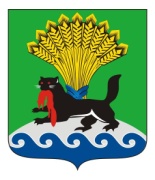 ИРКУТСКАЯ ОБЛАСТЬИРКУТСКОЕ РАЙОННОЕ МУНИЦИПАЛЬНОЕ ОБРАЗОВАНИЕАДМИНИСТРАЦИЯПОСТАНОВЛЕНИЕот «01» декабря 2017 г.                                                                           № 567Об утверждении муниципальной программы Иркутского районного муниципального образования «Совершенствование управления в сфере муниципального имущества в Иркутском районном муниципальном образовании» на 2018 – 2023 годыВ целях совершенствования управления в сфере муниципального имущества, руководствуясь ст. 179 Бюджетного кодекса Российской Федерации от 31.07.1998 № 145-ФЗ, Порядком принятия решений о разработке муниципальных программ Иркутского районного муниципального образования и их формирования и реализации и Порядком проведения и критериев оценки эффективности реализации муниципальных программ Иркутского районного муниципального образования, утвержденным постановлением администрации Иркутского района от 19.09.2013 №3962, Перечнем муниципальных программ Иркутского районного муниципального образования, утвержденным постановлением администрации Иркутского районного муниципального образования от 19.09.2013 № 3963, статьями 39, 45, 54 Устава Иркутского районного муниципального образования, администрация Иркутского  районного муниципального образованияПОСТАНОВЛЯЕТ:Утвердить муниципальную программу Иркутского районного муниципального образования «Совершенствование управления в сфере муниципального имущества в Иркутском районном муниципальном образовании» на 2018 – 2023 годы (прилагается).Опубликовать настоящее постановление с приложениями в газете «Ангарские огни» и разместить в информационно-телекоммуникационной сети «Интернет» - на официальном сайте Иркутского районного муниципального образования www.irkraion.ru.       3. Контроль исполнения настоящего постановления возложить на заместителя Мэра района.Мэр                                                                                                        Л.П. ФроловУтвержденА постановлением администрации Иркутского районного муниципального образования от  «___»_________ 20___ г. № _______МУНИЦИПАЛЬНАЯ ПРОГРАММА ИРКУТСКОГО РАЙОННОГО МУНИЦИПАЛЬНОГО ОБРАЗОВАНИЯ «СОВЕРШЕНСТВОВАНИЕ УПРАВЛЕНИЯ В СФЕРЕ МУНИЦИПАЛЬНОГО ИМУЩЕСТВА В ИРКУТСКОМ РАЙОННОМ МУНИЦПАЛЬНОМ ОБРАЗОВАНИИ» НА 2018 – 2023 ГОДЫ ПАСПОРТ МУНИЦИПАЛЬНОЙ ПРОГРАММЫ2. ХАРАКТЕРИСТИКА ТЕКУЩЕГО СОСТОЯНИЯ СФЕРЫ РЕАЛИЗАЦИИ МУНИЦИПАЛЬНОЙ ПРОГРАММЫУправление муниципальным имуществом является неотъемлемой частью деятельности Администрации Иркутского муниципального района по решению экономических и социальных задач, укреплению финансовой системы, созданию эффективной конкурентной экономики, обеспечивающей повышение уровня и качества жизни населения района.В целях обеспечения эффективного управления и распоряжения муниципальным имуществом КУМИ Иркутского района проводится работа по повышению эффективности использования муниципального имущества.В основу управления муниципальным имуществом Иркутского района положены следующие принципы:- принцип прозрачности – обеспечение открытости и доступности                   информации о субъектах и объектах управления;- принцип обеспечения баланса интересов – принятие обоснованных решений с точки зрения экономической эффективности и социальной ответственности, учета кратко- и долгосрочных целей и задач;- принцип непрерывности осуществления контроля – постоянный мониторинг процесса достижения субъектами управления целей и задач Муниципальной программы, показателей их достижения;     - принцип полноты, результативности и эффективности управления муниципальным имуществом – обеспечение полного учета, отражения и мониторинга объектов муниципального имущества, необходимости достижения наилучшего результата и установленных показателей деятельности.В целом муниципальная программа направлена на повышение эффективности деятельности Комитета по управлению муниципальным имуществом и жизнеобеспечению администрации Иркутского районного муниципального образования в сфере возложенных полномочий в соответствии с Положением о Комитете. Управление муниципальным имуществом.По состоянию на 01.07.2017 в реестре муниципального имущества Иркутского районного муниципального образования значится 12 294 объекта движимого и недвижимого имущества. В течение текущего 2017 года обеспечивалась передача муниципального имущества во временное владение и пользование (аренду, безвозмездное пользование). В настоящее время заключено 9 договоров аренды, 29 договоров безвозмездного пользования. Ведется реестр данных договоров, обеспечивается своевременное внесение арендной платы арендаторами муниципального имущества. Поступления от аренды имущества в бюджет Иркутского районного муниципального образования составили 445 602,69 рублей за 9 месяцев 2017 годаКУМИ Иркутского района ежегодно разрабатывается прогнозный план приватизации муниципального имущества Иркутского районного муниципального образования и обеспечивается своевременное поступление денежных средств в бюджет Иркутского районного муниципального образования от продажи данного имущества. В 2017 году Прогнозный план приватизации муниципального имущества, утвержден Решением Думы Иркутского районного муниципального образования от 28 декабря 2016 г.            № 31-277/рд, по состоянию на 01.07.2017 реализовано 3 единицы движимого имущества на сумму 148 500 рублей, данные денежные средства в полном объеме поступили в бюджет Иркутского районного муниципального образованияРегистрировались сделки по распоряжению объектами муниципального имущества, оформлялось право муниципальной собственности ИРМО на объекты недвижимого имущества в Управлении Федеральной службы государственной регистрации, кадастра и картографии по Иркутской области.КУМИ Иркутского района выступает, в случаях установленных законом, учредителем муниципальных предприятий и учреждений, осуществляет закрепление в оперативное управление или хозяйственное ведение муниципального имущества. За 2016 год подготовлено 266 распоряжений по данному направлению.Осуществляется передача в собственность граждан в порядке приватизации жилищного фонда – за 2016 год заключено 48 договоров.Значительно увеличилось количество обращений граждан с просьбой выделить жилые помещения лицам, нуждающимся в улучшении жилищных условий, на территории Иркутского районного муниципального образования. В соответствии с Соглашением о предоставлении межбюджетных трансфертов бюджету Иркутского районного муниципального образования на исполнение судебных актов по обеспечению жилыми помещениями детей-сирот и детей, оставшихся без попечения родителей, предусмотренных в соответствии с Законом Иркутской области от 22 июня 2010 г. №50-ОЗ «О дополнительных гарантиях прав детей-сирот и детей, оставшихся без попечения родителей, на жилое помещение в Иркутской области» в областном бюджете, министерством социального развития, опеки и попечительства Иркутской области доведены бюджетные ассигнования Иркутскому районному муниципальному образованию на исполнение судебных актов по обеспечению жилыми помещениями детей-сирот. В целях реализации Соглашения КУМИ Иркутского района проведены аукционы в электронной форме по приобретению в собственность жилых помещений и заключены муниципальные контракты на приобретение 3 квартир.КУМИ Иркутского района ведется работа по оформлению права собственности Иркутского районного муниципального образования и передаче муниципального имущества Иркутского районного муниципального образования по полномочиям на уровень сельских и городских поселений Иркутского районного муниципального образования. За первое полугодие 2017 года разграничено 506 объектов недвижимого имущества из них 481 жилые помещения, 23 объекты жилищно–коммунального хозяйства и 2 нежилых объекта недвижимого имущества.Создание условий для развития рынка наружной рекламыПостановлением администрации Иркутского района от 14.07.2015  №2041 «Об утверждении схемы размещения рекламных конструкций на территории Иркутского районного муниципального образования»  в 2015 году разработана и утверждена Схема размещения рекламных конструкций, расположенных на территории Иркутского района (далее – Схема). По состоянию на 01.07.2017 в Схему включено 188 мест под установку рекламных конструкций. С 01 января 2016 года во исполнение статьи 3 Закона Иркутской области от 18.12.2014 № 162-оз «О перераспределении полномочий между органами местного самоуправления отдельных муниципальных образований Иркутской области и Правительством Иркутской области» администрацией района переданы полномочия по ведению и заключению договоров на право установки и эксплуатации рекламных конструкций на земельных участках, собственность на которые не разграничена, расположенных на  территории Иркутского района, Министерству имущественных отношений Иркутской области.  В рамках взаимодействия администрации Иркутского района и Министерства имущественных отношений Иркутской области осуществляется совместный контроль за исполнением обязательств по действующим договорам на право установки и эксплуатации рекламных конструкций, а также подготовка конкурсной документации для проведения аукциона по продаже права установки и эксплуатации рекламных конструкций.По состоянию на 01.01.2017 на территории Иркутского района действует 35 договоров на установку и эксплуатацию рекламных конструкций, 170 разрешений на установку и эксплуатацию рекламных конструкций.В рамках полномочий администрации Иркутского района по осуществлению демонтажа самовольно установленных рекламных конструкций ежемесячно совместно с представителями собственников автомобильных дорог, расположенных на территории Иркутского района, осуществляются выезды с целью выявления фактов самовольно установленных рекламных конструкций. По результатам данных выездов в течение 2016 года выдано 46 предписаний о демонтаже незаконно установленных рекламных конструкций, демонтировано 11 рекламных конструкций: в том числе  администрацией Иркутского района на участке автомобильной дороги М-53 - 6 рекламных конструкций, на территории Хомутовского муниципального образования - 1 рекламная конструкция, ОГКУ «Дирекция по строительству и эксплуатации автомобильных дорог Иркутской области» на участке автомобильной дороги «Иркутск-Листвянка»  - 4 рекламных конструкции.3. ЦЕЛЬ И ЗАДАЧИ, ЦЕЛЕВЫЕ ПОКАЗАТЕЛИ, СРОКИ РЕАЛИЗАЦИИ МУНИЦИПАЛЬНОЙ ПРОГРАММЫЦелью муниципальной программы является совершенствование управления в сфере муниципального имущества и создание условий для развития рынка наружной рекламы Иркутского районаДля достижения поставленной цели необходимо решение следующих задач:Осуществление управления и распоряжения муниципальным имуществом в соответствии с Положением о Комитете;Совершенствование владения, пользования и распоряжения муниципальным имуществом Иркутского района; Создание условий для развития рынка наружной рекламы Иркутского района Общий срок реализации муниципальной программы рассчитан на период 2018 – 2023 годы. Этапы реализации муниципальной программы не выделяются.Целевые показатели муниципальной программы являются измеримыми,  непосредственно зависят от реализации цели и решения задач муниципальной программы. Значения целевых показателей4. ОБОСНОВАНИЕ ВЫДЕЛЕНИЯ ПОДПРОГРАММ И ХАРАКТЕРИСТИКА ОСНОВНЫХ МЕРОПРИЯТИЙ ПОДПРОГРАММ Для достижения заявленной цели и решения поставленных задач в рамках муниципальной программы предусмотрена реализация 3 подпрограмм:Подпрограмма «Осуществление управления и распоряжения муниципальным имуществом в соответствии с Положением о Комитете» на 2018 – 2023 годы;Подпрограмма «Совершенствование владения, пользования и распоряжения имуществом, находящимся в муниципальной собственности Иркутского района» на 2018 – 2023 годы; Подпрограмма «Создание условий для развития рынка наружной рекламы Иркутского района» на 2018-2023 годы.Подпрограммы и включенные в них основные мероприятия  представляют в совокупности комплекс взаимосвязанных мер, направленных на создание условий повышения эффективности и открытости управления муниципальным имуществом Иркутского района и создания условий для развития рынка наружной рекламы Иркутского района.Основное мероприятие подпрограммы «Осуществление управления и распоряжения муниципальным имуществом в соответствии с Положением о Комитете» на 2018 – 2023 годы - обеспечение деятельности Комитета по управлению муниципальным имуществом и жизнеобеспечению администрации Иркутского районного муниципального образования.                                      Основные мероприятия подпрограммы «Совершенствование владения, пользования и распоряжения имуществом, находящимся в муниципальной собственности Иркутского района» на 2018 – 2023 годы:1. осуществление полномочий собственника по владению, пользованию и распоряжению муниципальным имуществом;2. реализация мероприятий, направленных на обеспечение поступления в бюджет Иркутского района доходов и средств от использования и продажи муниципального имущества.3. оформление права собственности Иркутского районного муниципального образования и передача непрофильного муниципального имущества Иркутского районного муниципального образования на уровень сельских и городских поселений Иркутского районного муниципального образования.4. передаче в собственность граждан в порядке приватизации жилищного фонда.Основные мероприятия подпрограммы «Создание условий для развития рынка наружной рекламы Иркутского района» на 2018-2023 годы:корректировка Схемы размещения рекламных конструкций; выдача разрешений на установку и эксплуатацию рекламных конструкций на территории Иркутского района;аннулирование таких разрешений на установку и эксплуатацию рекламных конструкций на территории Иркутского района; организация демонтажа самовольно установленных рекламных конструкций, расположенных на территории Иркутского района.5. РЕСУРСНОЕ ОБЕСПЕЧЕНИЕ МУНИЦИПАЛЬНОЙ ПРОГРАММЫИсточниками финансирования реализации мероприятий муниципальной программы являются средства районного бюджета.Общий объем расходов на реализацию муниципальной программы составляет 149 292,21 тыс. руб. Принятые сокращения: ФБ – средства федерального бюджета, ОБ – средства областного бюджета, РБ – средства районного бюджета».6. АНАЛИЗ РИСКОВ РЕАЛИЗАЦИИ МУНИЦИПАЛЬНОЙ ПРОГРАММЫ И ОПИСАНИЕ МЕР УПРАВЛЕНИЯ РИСКАМИ РЕАЛИЗАЦИИ МУНИЦИПАЛЬНОЙ ПРОГРАММЫ Реализация мероприятий муниципальной программы связана с различными рисками, как обусловленными внутренними факторами и зависящими от ответственного исполнителя, соисполнителей и участников муниципальной программы (организационные риски), так и относящимися к внешним факторам (риски изменения законодательства, экономические риски и риски финансового обеспечения). Комплексная оценка рисков, возникающих при реализации мероприятий Программы, приведена в   таблице:7. МЕХАНИЗМ РЕАЛИЗАЦИИ МУНИЦИПАЛЬНОЙ ПРОГРАММЫРеализация муниципальной программы осуществляется в соответствии с планами мероприятий подпрограмм.Ответственный исполнитель:- организует реализацию муниципальной программы, координирует деятельность соисполнителей и участников муниципальной программы, несет ответственность за достижение целевых показателей муниципальной программы, а также за достижение ожидаемых конечных результатов ее реализации;- принимает решение о внесении изменений в муниципальную программу, обеспечивает разработку проектов изменений в муниципальную программу, их согласование, экспертизу и утверждение;-    осуществляет мониторинг реализации муниципальной программы;- проводит оценку эффективности реализации муниципальной программы;- запрашивает у соисполнителей и участников муниципальной программы информацию о ходе реализации муниципальной программы;- готовит отчеты о реализации муниципальной программы, представляет их в комитет по экономике;- разрабатывает меры по привлечению средств из федерального и областного бюджетов и иных источников в соответствии с законодательством для реализации мероприятий муниципальной программы.Соисполнители:- обеспечивают разработку и согласование с участниками муниципальной программы подпрограмм;- организуют реализацию подпрограмм, координируют деятельность участников муниципальной программы по реализации основных мероприятий подпрограмм, несут ответственность за достижение целевых показателей подпрограмм;- осуществляют распределение предельных объемов бюджетных ассигнований на очередной финансовый год и плановый период по основным мероприятиям подпрограмм;- разрабатывают и согласовывают проект изменений в муниципальную программу в части подпрограмм;- формируют предложения по внесению изменений в муниципальную программу, направляют их ответственному исполнителю;- запрашивают у участников муниципальной программы информацию о ходе реализации основных мероприятий;- разрабатывают и представляют ответственному исполнителю отчеты о реализации подпрограммы;- представляют ответственному исполнителю копии актов, подтверждающих сдачу и прием в эксплуатацию объектов, строительство которых завершено, актов выполнения работ и иных документов, подтверждающих исполнение обязательств по заключенным муниципальным контрактам в рамках реализации подпрограмм.Участники муниципальной программы:-    осуществляют реализацию основных мероприятий;- осуществляют распределение предельных объемов бюджетных ассигнований на очередной финансовый год и плановый период по мероприятиям, входящим в основные мероприятия;- согласовывают проект подпрограммы, включение в проекты подпрограмм основных мероприятий, проект изменений в подпрограмму в части основных мероприятий;- формируют предложения по разработке проекта подпрограммы, внесению изменений в подпрограмму, направляют их соисполнителю;- разрабатывают и представляют соисполнителю отчеты о реализации основных мероприятий.Участники мероприятий муниципальной программы участвуют в реализации мероприятий подпрограмм.Ответственный исполнитель совместно с соисполнителями в срок до 1 апреля года, следующего за отчетным, формирует и представляет в экономическое управление администрации Иркутского районного муниципального образования ежегодный отчет о реализации муниципальной программы за отчетный год.Если срок реализации муниципальной программы завершился в отчетном году, формируется итоговый отчет за весь период ее реализации, который включает в себя отчет о реализации муниципальной программы за отчетный год.Ежегодный (итоговый) отчет о реализации муниципальной программы должен содержать:1) отчет об исполнении мероприятий муниципальной программы, отчет об исполнении целевых показателей муниципальной программы, отчет о финансировании муниципальной программы (по формам 1, 2, 3 к Порядку принятия решений о разработке муниципальных программ Иркутского районного муниципального образования и их формирования и реализации, утвержденного постановлением администрации ИРМО);2) сведения об оценке эффективности реализации муниципальной программы (в соответствии с Порядком проведения и критериями оценки эффективности реализации муниципальных программ ИРМО);3) пояснительную записку, содержащую анализ факторов, повлиявших на ход реализации муниципальной программы.Экономическое управление администрации Иркутского районного муниципального образования организует рассмотрение ежегодного (итогового) отчета о реализации муниципальной программы на заседании экспертного Совета, по результатам которого принимается решение об эффективности реализации муниципальной программы.В случае, если ожидаемая эффективность не достигнута или эффективность снизилась по сравнению с предыдущим годом экспертным Советом формируются предложения о необходимости прекращения или об изменении начиная с очередного финансового года муниципальной программы, в том числе необходимости изменения объема бюджетных ассигнований на финансовое обеспечение реализации муниципальной программы.Учитывая решение экспертного Совета об эффективности реализации муниципальной программы, не позднее одного месяца до дня внесения проекта решения о районном бюджете на очередной финансовый год и плановый период в Думу ИРМО может быть принято решение о прекращении или об изменении начиная с очередного финансового года муниципальной программы, в том числе изменении объема бюджетных ассигнований на финансовое обеспечение реализации муниципальной программы. Указанное решение оформляется постановлением администрации ИРМО о внесении изменений в муниципальную программу или об отмене муниципальной программы, которое готовит ответственный исполнитель.В случае принятия данного решения и при наличии заключенных во исполнение муниципальной программы муниципальных контрактов в районном бюджете предусматриваются бюджетные ассигнования на исполнение расходных обязательств, вытекающих из указанных контрактов, по которым сторонами не достигнуто соглашение об их прекращении.Ежегодный (итоговый) отчет о реализации муниципальной программы представляется ответственным исполнителем в качестве информации на заседании административного Совета.8. ОЖИДАЕМЫЕ КОНЕЧНЫЕ РЕЗУЛЬТАТЫ РЕАЛИЗАЦИИ МУНИЦИПАЛЬНОЙ ПРОГРАММЫОжидаемые конечные результаты реализации муниципальной программы:1. Исполнение бюджетной сметы КУМИ Иркутского района к 2023 году составит 99%.2. Выполнение плановых показателей по неналоговым доходам от использования имущества к 2023 году составит 100 %.3. Исполнение прогнозного плана приватизации на соответствующий год к 2023 году достигнет 100 %.4. Исполнение прогнозного плана по доходам от использования муниципального имущества к 2023 году достигнет 100 %.5. Непрофильное муниципальное имущество относительно всего имущества Иркутского района к 2023 году составит 0 %.6. Доля мест под установку рекламных конструкций, предоставленных в соответствии со Схемой мест размещения рекламных конструкций, к 2023году увеличится до 95%.7. Доля демонтированных самовольно установленных рекламных конструкций от общего количества выявленных самовольно установленных рекламных конструкций увеличится к 2023 году до 95%.ПОДПРОГРАММА«Осуществление управления и распоряжения муниципальным имуществом в соответствии с Положением о Комитете»НА 2018 - 2023 ГОДЫ1. ПАСПОРТ ПОДПРОГРАММЫ2. ЦЕЛЬ И ЗАДАЧИ, ЦЕЛЕВЫЕ ПОКАЗАТЕЛИ,СРОКИ РЕАЛИЗАЦИИ ПОДПРОГРАММЫЦелью подпрограммы является повышение эффективности деятельности КУМИ Иркутского района.Для достижения поставленной цели необходимо решение следующей задачи: обеспечение деятельности КУМИ Иркутского района.Срок реализации подпрограммы рассчитан на период 2018 - 2023 годы. Этапы реализации подпрограммы не выделяются.Значения целевых показателей3. ПЛАН МЕРОПРИЯТИЙ ПОДПРОГРАММЫ4. РЕСУРСНОЕ ОБЕСПЕЧЕНИЕ ПОДПРОГРАММЫИсточниками финансирования реализации мероприятий подпрограммы являются средства районного бюджета.Общий объем расходов на реализацию подпрограммы составляет                   113 154,01 тыс. руб.--------------------------------<*> Принятые сокращения: ФБ - средство федерального бюджета, ОБ - средства областного бюджета, РБ - средства районного бюджета.ПОДПРОГРАММА«СОВЕРШЕНСТВОВАНИЕ ВЛАДЕНИЯ, ПОЛЬЗОВАНИЯ И РАСПОРЯЖЕНИЯ ИМУЩЕСТВОМ, НАХОДЯЩИМСЯ В МУНИЦИПАЛЬНОЙ СОБСТВЕННОСТИ ИРКУТСКОГО РАЙОНА»НА 2018 – 2023 ГОДЫПАСПОРТ ПОДПРОГРАММЫ2. ЦЕЛЬ И ЗАДАЧИ, ЦЕЛЕВЫЕ ПОКАЗАТЕЛИ, СРОКИ РЕАЛИЗАЦИИ ПОДПРОГРАММЫЦелью подпрограммы является совершенствование владения, пользования и распоряжения имуществом, находящимся в муниципальной собственности Иркутского района.Для достижения поставленной цели необходимо решение следующих задач:1. повышение эффективности использования муниципального имущества и оптимизация состава и структуры собственности Иркутского районного муниципального образования в соответствии с полномочиями; 2. обеспечение поступления в бюджет Иркутского района доходов и средств от использования и продажи муниципального имущества, посредством исполнения прогнозного плана приватизации муниципального имущества;3. уменьшение расходов на содержание муниципального имущества, находящегося в собственности Иркутского районного муниципального образования и подлежащего разграничению по полномочиям;Срок реализации подпрограммы рассчитан на период 2018 - 2023 годы. Этапы реализации подпрограммы не выделяются.Значения целевых показателейПЛАН МЕРОПРИЯТИЙ ПОДПРОГРАММЫ4. РЕСУРСНОЕ ОБЕСПЕЧЕНИЕ ПОДПРОГРАММЫИсточниками финансирования реализации мероприятий подпрограммы являются средства районного бюджета.Общий объем расходов на реализацию подпрограммы за счет всех источников составляет 35 938,20 тыс. руб.  Принятые сокращения: ФБ – средства федерального бюджета, ОБ – средства областного бюджета, РБ – средства районного бюджета.5. ОСНОВНЫЕ МЕРОПРИЯТИЯ ПОДПРОГРАММЫ.1. Осуществление полномочий собственника по владению, пользованию и распоряжению муниципальным имуществом.2. Реализация мероприятий, направленных на обеспечение поступления в бюджет Иркутского района доходов и средств от использования и продажи муниципального имущества.3. Оформление права собственности Иркутского районного муниципального образования и передача непрофильного муниципального имущества Иркутского районного муниципального образования по полномочиям на уровень сельских и городских поселений Иркутского районного муниципального образования.4. Передача в собственность граждан в порядке приватизации жилищного фонда.ПОДПРОГРАММА«СОЗДАНИЕ УСЛОВИЙ ДЛЯ РАЗВИТИЯ РЫНКА НАРУЖНОЙ РЕКЛАМЫИРКУТСКОГО РАЙОНА» НА 2018 - 2023 ГОДЫ1. ПАСПОРТ ПОДПРОГРАММЫ2. ЦЕЛЬ И ЗАДАЧИ, ЦЕЛЕВЫЕ ПОКАЗАТЕЛИ,СРОКИ РЕАЛИЗАЦИИ ПОДПРОГРАММЫЦелью подпрограммы являются оптимизация распространения наружной рекламы на территории Иркутского района путем корректировки Схемы размещения рекламных конструкций, установленных на территории Иркутского района, выдачи разрешений на установку и эксплуатацию рекламных конструкций, аннулировании таких разрешений, выдачи предписаний о демонтаже самовольно установленных рекламных конструкций на территории Иркутского района и демонтажа незаконно установленных рекламных конструкций на территории Иркутского района.Для достижения поставленной цели необходимо решение следующих задач:- внесение изменений в Схему размещения рекламных конструкций, установленных на территории Иркутского района, выдача разрешений на установку и эксплуатацию рекламных конструкций на территории Иркутского района; -  организация демонтажа самовольно установленных рекламных конструкций. Срок реализации подпрограммы рассчитан на период 2018 - 2023 годы. Этапы реализации подпрограммы не выделяются.Значения целевых показателей3. ПЛАН МЕРОПРИЯТИЙ ПОДПРОГРАММЫ4. РЕСУРСНОЕ ОБЕСПЕЧЕНИЕ ПОДПРОГРАММЫИсточником финансирования реализации мероприятий подпрограммы являются средства районного бюджета.Общий объем расходов на реализацию подпрограммы составляет 200,00 тыс. руб.Наименование муниципальной программыМуниципальная программа Иркутского районного муниципального образования «Совершенствование управления в сфере муниципального имущества в Иркутском районном муниципальном образовании» на 2018 – 2023 годы (далее – Муниципальная программа)Ответственный исполнитель муниципальной программыКомитет по управлению муниципальным имуществом и жизнеобеспечению администрации Иркутского районного муниципального образования (далее – КУМИ Иркутского района)Соисполнители муниципальной программыКУМИ Иркутского районаУчастники муниципальной программыКУМИ Иркутского района Цель муниципальной программыСовершенствование управления в сфере муниципального имущества и создание условий для развития рынка наружной рекламы Иркутского районаЗадачи муниципальной программы1. Осуществление управления и распоряжения муниципальным имуществом в соответствии с Положением о Комитете2. Совершенствование владения, пользования и распоряжения имуществом, находящимся в собственности Иркутского района 3. Создание условий для развития рынка наружной рекламы Иркутского района Сроки реализации муниципальной программы2018 – 2023 годыЦелевые показатели муниципальной программы1. Уровень исполнения бюджетной сметы КУМИ Иркутского района2.  Выполнение плановых показателей по неналоговым доходам от использования имущества3. Исполнение прогнозного плана приватизации на соответствующий год4. Исполнение прогнозного плана по доходам от использования муниципального имущества5. Исключение непрофильного муниципального имущества из собственности района относительно всего имущества казны муниципального имущества Иркутского района. Доля мест под установку рекламных конструкций, предоставленных в соответствии со Схемой размещения рекламных конструкций, установленных на территории Иркутского района.6. Доля мест под установку рекламных конструкций, предоставленных в соответствии со Схемой мест размещения рекламных конструкций.7. Доля демонтированных самовольно установленных рекламных конструкций от общего количества выявленных самовольно установленных рекламных конструкций Подпрограммы  муниципальной программы1. Подпрограмма «Осуществление управления и распоряжения муниципальным имуществом в соответствии с Положением о Комитете» на 2018-2023 годы.2. Подпрограмма «Совершенствование владения, пользования и распоряжения имуществом, находящимся в муниципальной собственности Иркутского района» на 2018 – 2023 годы. 3. Подпрограмма «Создание условий для развития рынка наружной рекламы Иркутского района» на 2018-2023 годы.Ресурсное обеспечение муниципальной программы2018 -2023 годы Всего – 149 292,21 тыс. руб., в том числе:    - федеральный бюджет – 0,0 тыс. руб.    - областной бюджет – 0,0 тыс. руб.- районный бюджет – 149 292,21 тыс. руб.2018 Всего – 22 044,53 тыс. руб., в том числе:    - областной бюджет – 0  тыс. руб.      - районный бюджет – 22 044,53 тыс. руб.2019 Всего – 24 467,35 тыс. руб., в том числе:    - федеральный бюджет – 0,0 тыс. руб.     - областной бюджет – 0,0 тыс. руб.     - районный бюджет – 24 467,35 тыс. руб.2020 Всего – 25 695,08 тыс. руб., в том числе:    - федеральный бюджет – 0,0 тыс. руб.     - областной бюджет – 0,0 тыс. руб. 	    - районный бюджет – 25 695,08 тыс. руб.2021 Всего – 25 695,08 тыс. руб., в том числе:      - федеральный бюджет – 0,0 тыс. руб.      - областной бюджет – 0,0 тыс. руб.      - районный бюджет – 25 695,08 тыс. руб.2022 Всего – 25 695,08 тыс. руб., в том числе:    - федеральный бюджет – 0,0 тыс. руб.     - областной бюджет – 0,0 тыс. руб. 	    - районный бюджет – 25 695,08 тыс. руб.2023 Всего – 25 695,09 тыс. руб., в том числе:    - федеральный бюджет – 0,0 тыс. руб.      - областной бюджет – 0,0 тыс. руб.      - районный бюджет – 25 695,09 тыс. руб.Ожидаемые конечные результаты  реализации
муниципальной программы   1. Исполнение бюджетной сметы КУМИ Иркутского района к 2023 году составит 99%.2. Выполнение плановых показателей по неналоговым доходам от использования имущества к 2023 году составит 100 %.3. Исполнение прогнозного плана приватизации на соответствующий год к 2023 году достигнет 100 %.4. Исполнение прогнозного плана по доходам от использования муниципального имущества к 2023 году достигнет 100 %.5. Непрофильное муниципальное имущество относительно всего имущества Иркутского района к 2023 году составит 0 %.6. Доля мест под установку рекламных конструкций, предоставленных в соответствии со Схемой мест размещения рекламных конструкций, к 2023году увеличится до 95 %.7. Доля демонтированных самовольно установленных рекламных конструкций от общего количества выявленных самовольно установленных рекламных конструкций увеличится к 2023 году до 95 %.№ п/пНаименованиецелевогопоказателяЕд. изм.Значения целевых показателейЗначения целевых показателейЗначения целевых показателейЗначения целевых показателейЗначения целевых показателейЗначения целевых показателейЗначения целевых показателейЗначения целевых показателейЗначения целевых показателейЗначения целевых показателейЗначения целевых показателейЗначения целевых показателейЗначения целевых показателейЗначения целевых показателейЗначения целевых показателейЗначения целевых показателейЗначения целевых показателейЗначения целевых показателейЗначения целевых показателей№ п/пНаименованиецелевогопоказателяЕд. изм.2016 (факт)2016 (факт)2016 (факт)2017 (оценка)2017 (оценка)2017 (оценка)2018201820182019201920192020202020212021202220222023Подпрограмма «Осуществление управления и распоряжения муниципальным имуществом в соответствии с Положением о Комитете» на 2018 – 2023 годыПодпрограмма «Осуществление управления и распоряжения муниципальным имуществом в соответствии с Положением о Комитете» на 2018 – 2023 годыПодпрограмма «Осуществление управления и распоряжения муниципальным имуществом в соответствии с Положением о Комитете» на 2018 – 2023 годыПодпрограмма «Осуществление управления и распоряжения муниципальным имуществом в соответствии с Положением о Комитете» на 2018 – 2023 годыПодпрограмма «Осуществление управления и распоряжения муниципальным имуществом в соответствии с Положением о Комитете» на 2018 – 2023 годыПодпрограмма «Осуществление управления и распоряжения муниципальным имуществом в соответствии с Положением о Комитете» на 2018 – 2023 годыПодпрограмма «Осуществление управления и распоряжения муниципальным имуществом в соответствии с Положением о Комитете» на 2018 – 2023 годыПодпрограмма «Осуществление управления и распоряжения муниципальным имуществом в соответствии с Положением о Комитете» на 2018 – 2023 годыПодпрограмма «Осуществление управления и распоряжения муниципальным имуществом в соответствии с Положением о Комитете» на 2018 – 2023 годыПодпрограмма «Осуществление управления и распоряжения муниципальным имуществом в соответствии с Положением о Комитете» на 2018 – 2023 годыПодпрограмма «Осуществление управления и распоряжения муниципальным имуществом в соответствии с Положением о Комитете» на 2018 – 2023 годыПодпрограмма «Осуществление управления и распоряжения муниципальным имуществом в соответствии с Положением о Комитете» на 2018 – 2023 годыПодпрограмма «Осуществление управления и распоряжения муниципальным имуществом в соответствии с Положением о Комитете» на 2018 – 2023 годыПодпрограмма «Осуществление управления и распоряжения муниципальным имуществом в соответствии с Положением о Комитете» на 2018 – 2023 годыПодпрограмма «Осуществление управления и распоряжения муниципальным имуществом в соответствии с Положением о Комитете» на 2018 – 2023 годыПодпрограмма «Осуществление управления и распоряжения муниципальным имуществом в соответствии с Положением о Комитете» на 2018 – 2023 годыПодпрограмма «Осуществление управления и распоряжения муниципальным имуществом в соответствии с Положением о Комитете» на 2018 – 2023 годыПодпрограмма «Осуществление управления и распоряжения муниципальным имуществом в соответствии с Положением о Комитете» на 2018 – 2023 годыПодпрограмма «Осуществление управления и распоряжения муниципальным имуществом в соответствии с Положением о Комитете» на 2018 – 2023 годыПодпрограмма «Осуществление управления и распоряжения муниципальным имуществом в соответствии с Положением о Комитете» на 2018 – 2023 годыПодпрограмма «Осуществление управления и распоряжения муниципальным имуществом в соответствии с Положением о Комитете» на 2018 – 2023 годыПодпрограмма «Осуществление управления и распоряжения муниципальным имуществом в соответствии с Положением о Комитете» на 2018 – 2023 годыЗадача 1. «Осуществление управления и распоряжения муниципальным имуществом в соответствии с Положением о Комитете»Задача 1. «Осуществление управления и распоряжения муниципальным имуществом в соответствии с Положением о Комитете»Задача 1. «Осуществление управления и распоряжения муниципальным имуществом в соответствии с Положением о Комитете»Задача 1. «Осуществление управления и распоряжения муниципальным имуществом в соответствии с Положением о Комитете»Задача 1. «Осуществление управления и распоряжения муниципальным имуществом в соответствии с Положением о Комитете»Задача 1. «Осуществление управления и распоряжения муниципальным имуществом в соответствии с Положением о Комитете»Задача 1. «Осуществление управления и распоряжения муниципальным имуществом в соответствии с Положением о Комитете»Задача 1. «Осуществление управления и распоряжения муниципальным имуществом в соответствии с Положением о Комитете»Задача 1. «Осуществление управления и распоряжения муниципальным имуществом в соответствии с Положением о Комитете»Задача 1. «Осуществление управления и распоряжения муниципальным имуществом в соответствии с Положением о Комитете»Задача 1. «Осуществление управления и распоряжения муниципальным имуществом в соответствии с Положением о Комитете»Задача 1. «Осуществление управления и распоряжения муниципальным имуществом в соответствии с Положением о Комитете»Задача 1. «Осуществление управления и распоряжения муниципальным имуществом в соответствии с Положением о Комитете»Задача 1. «Осуществление управления и распоряжения муниципальным имуществом в соответствии с Положением о Комитете»Задача 1. «Осуществление управления и распоряжения муниципальным имуществом в соответствии с Положением о Комитете»Задача 1. «Осуществление управления и распоряжения муниципальным имуществом в соответствии с Положением о Комитете»Задача 1. «Осуществление управления и распоряжения муниципальным имуществом в соответствии с Положением о Комитете»Задача 1. «Осуществление управления и распоряжения муниципальным имуществом в соответствии с Положением о Комитете»Задача 1. «Осуществление управления и распоряжения муниципальным имуществом в соответствии с Положением о Комитете»Задача 1. «Осуществление управления и распоряжения муниципальным имуществом в соответствии с Положением о Комитете»Задача 1. «Осуществление управления и распоряжения муниципальным имуществом в соответствии с Положением о Комитете»Задача 1. «Осуществление управления и распоряжения муниципальным имуществом в соответствии с Положением о Комитете»1.1.Уровень исполнения бюджетной сметы КУМИ Иркутского района %98,698,698989898,598,598,598,698,698,698,798,798,898,898,998,99999Подпрограмма «Совершенствование владения, пользования и распоряжения имуществом, находящимся в муниципальной собственности Иркутского района» на 2018 – 2023 годыПодпрограмма «Совершенствование владения, пользования и распоряжения имуществом, находящимся в муниципальной собственности Иркутского района» на 2018 – 2023 годыПодпрограмма «Совершенствование владения, пользования и распоряжения имуществом, находящимся в муниципальной собственности Иркутского района» на 2018 – 2023 годыПодпрограмма «Совершенствование владения, пользования и распоряжения имуществом, находящимся в муниципальной собственности Иркутского района» на 2018 – 2023 годыПодпрограмма «Совершенствование владения, пользования и распоряжения имуществом, находящимся в муниципальной собственности Иркутского района» на 2018 – 2023 годыПодпрограмма «Совершенствование владения, пользования и распоряжения имуществом, находящимся в муниципальной собственности Иркутского района» на 2018 – 2023 годыПодпрограмма «Совершенствование владения, пользования и распоряжения имуществом, находящимся в муниципальной собственности Иркутского района» на 2018 – 2023 годыПодпрограмма «Совершенствование владения, пользования и распоряжения имуществом, находящимся в муниципальной собственности Иркутского района» на 2018 – 2023 годыПодпрограмма «Совершенствование владения, пользования и распоряжения имуществом, находящимся в муниципальной собственности Иркутского района» на 2018 – 2023 годыПодпрограмма «Совершенствование владения, пользования и распоряжения имуществом, находящимся в муниципальной собственности Иркутского района» на 2018 – 2023 годыПодпрограмма «Совершенствование владения, пользования и распоряжения имуществом, находящимся в муниципальной собственности Иркутского района» на 2018 – 2023 годыПодпрограмма «Совершенствование владения, пользования и распоряжения имуществом, находящимся в муниципальной собственности Иркутского района» на 2018 – 2023 годыПодпрограмма «Совершенствование владения, пользования и распоряжения имуществом, находящимся в муниципальной собственности Иркутского района» на 2018 – 2023 годыПодпрограмма «Совершенствование владения, пользования и распоряжения имуществом, находящимся в муниципальной собственности Иркутского района» на 2018 – 2023 годыПодпрограмма «Совершенствование владения, пользования и распоряжения имуществом, находящимся в муниципальной собственности Иркутского района» на 2018 – 2023 годыПодпрограмма «Совершенствование владения, пользования и распоряжения имуществом, находящимся в муниципальной собственности Иркутского района» на 2018 – 2023 годыПодпрограмма «Совершенствование владения, пользования и распоряжения имуществом, находящимся в муниципальной собственности Иркутского района» на 2018 – 2023 годыПодпрограмма «Совершенствование владения, пользования и распоряжения имуществом, находящимся в муниципальной собственности Иркутского района» на 2018 – 2023 годыПодпрограмма «Совершенствование владения, пользования и распоряжения имуществом, находящимся в муниципальной собственности Иркутского района» на 2018 – 2023 годыПодпрограмма «Совершенствование владения, пользования и распоряжения имуществом, находящимся в муниципальной собственности Иркутского района» на 2018 – 2023 годыПодпрограмма «Совершенствование владения, пользования и распоряжения имуществом, находящимся в муниципальной собственности Иркутского района» на 2018 – 2023 годыПодпрограмма «Совершенствование владения, пользования и распоряжения имуществом, находящимся в муниципальной собственности Иркутского района» на 2018 – 2023 годыЗадача 1. «Повышение эффективности использования муниципального имущества и оптимизация состава и структуры собственности  Иркутского района в соответствии с полномочиями»Задача 1. «Повышение эффективности использования муниципального имущества и оптимизация состава и структуры собственности  Иркутского района в соответствии с полномочиями»Задача 1. «Повышение эффективности использования муниципального имущества и оптимизация состава и структуры собственности  Иркутского района в соответствии с полномочиями»Задача 1. «Повышение эффективности использования муниципального имущества и оптимизация состава и структуры собственности  Иркутского района в соответствии с полномочиями»Задача 1. «Повышение эффективности использования муниципального имущества и оптимизация состава и структуры собственности  Иркутского района в соответствии с полномочиями»Задача 1. «Повышение эффективности использования муниципального имущества и оптимизация состава и структуры собственности  Иркутского района в соответствии с полномочиями»Задача 1. «Повышение эффективности использования муниципального имущества и оптимизация состава и структуры собственности  Иркутского района в соответствии с полномочиями»Задача 1. «Повышение эффективности использования муниципального имущества и оптимизация состава и структуры собственности  Иркутского района в соответствии с полномочиями»Задача 1. «Повышение эффективности использования муниципального имущества и оптимизация состава и структуры собственности  Иркутского района в соответствии с полномочиями»Задача 1. «Повышение эффективности использования муниципального имущества и оптимизация состава и структуры собственности  Иркутского района в соответствии с полномочиями»Задача 1. «Повышение эффективности использования муниципального имущества и оптимизация состава и структуры собственности  Иркутского района в соответствии с полномочиями»Задача 1. «Повышение эффективности использования муниципального имущества и оптимизация состава и структуры собственности  Иркутского района в соответствии с полномочиями»Задача 1. «Повышение эффективности использования муниципального имущества и оптимизация состава и структуры собственности  Иркутского района в соответствии с полномочиями»Задача 1. «Повышение эффективности использования муниципального имущества и оптимизация состава и структуры собственности  Иркутского района в соответствии с полномочиями»Задача 1. «Повышение эффективности использования муниципального имущества и оптимизация состава и структуры собственности  Иркутского района в соответствии с полномочиями»Задача 1. «Повышение эффективности использования муниципального имущества и оптимизация состава и структуры собственности  Иркутского района в соответствии с полномочиями»Задача 1. «Повышение эффективности использования муниципального имущества и оптимизация состава и структуры собственности  Иркутского района в соответствии с полномочиями»Задача 1. «Повышение эффективности использования муниципального имущества и оптимизация состава и структуры собственности  Иркутского района в соответствии с полномочиями»Задача 1. «Повышение эффективности использования муниципального имущества и оптимизация состава и структуры собственности  Иркутского района в соответствии с полномочиями»Задача 1. «Повышение эффективности использования муниципального имущества и оптимизация состава и структуры собственности  Иркутского района в соответствии с полномочиями»Задача 1. «Повышение эффективности использования муниципального имущества и оптимизация состава и структуры собственности  Иркутского района в соответствии с полномочиями»Задача 1. «Повышение эффективности использования муниципального имущества и оптимизация состава и структуры собственности  Иркутского района в соответствии с полномочиями»1.1.Выполнение плановых показателей по неналоговым доходам от использования имущества%050505050707070808080858590909595100100Задача 2. «Обеспечение поступления в бюджет Иркутского района доходов и средств от использования и продажи муниципального имущества»Задача 2. «Обеспечение поступления в бюджет Иркутского района доходов и средств от использования и продажи муниципального имущества»Задача 2. «Обеспечение поступления в бюджет Иркутского района доходов и средств от использования и продажи муниципального имущества»Задача 2. «Обеспечение поступления в бюджет Иркутского района доходов и средств от использования и продажи муниципального имущества»Задача 2. «Обеспечение поступления в бюджет Иркутского района доходов и средств от использования и продажи муниципального имущества»Задача 2. «Обеспечение поступления в бюджет Иркутского района доходов и средств от использования и продажи муниципального имущества»Задача 2. «Обеспечение поступления в бюджет Иркутского района доходов и средств от использования и продажи муниципального имущества»Задача 2. «Обеспечение поступления в бюджет Иркутского района доходов и средств от использования и продажи муниципального имущества»Задача 2. «Обеспечение поступления в бюджет Иркутского района доходов и средств от использования и продажи муниципального имущества»Задача 2. «Обеспечение поступления в бюджет Иркутского района доходов и средств от использования и продажи муниципального имущества»Задача 2. «Обеспечение поступления в бюджет Иркутского района доходов и средств от использования и продажи муниципального имущества»Задача 2. «Обеспечение поступления в бюджет Иркутского района доходов и средств от использования и продажи муниципального имущества»Задача 2. «Обеспечение поступления в бюджет Иркутского района доходов и средств от использования и продажи муниципального имущества»Задача 2. «Обеспечение поступления в бюджет Иркутского района доходов и средств от использования и продажи муниципального имущества»Задача 2. «Обеспечение поступления в бюджет Иркутского района доходов и средств от использования и продажи муниципального имущества»Задача 2. «Обеспечение поступления в бюджет Иркутского района доходов и средств от использования и продажи муниципального имущества»Задача 2. «Обеспечение поступления в бюджет Иркутского района доходов и средств от использования и продажи муниципального имущества»Задача 2. «Обеспечение поступления в бюджет Иркутского района доходов и средств от использования и продажи муниципального имущества»Задача 2. «Обеспечение поступления в бюджет Иркутского района доходов и средств от использования и продажи муниципального имущества»Задача 2. «Обеспечение поступления в бюджет Иркутского района доходов и средств от использования и продажи муниципального имущества»Задача 2. «Обеспечение поступления в бюджет Иркутского района доходов и средств от использования и продажи муниципального имущества»Задача 2. «Обеспечение поступления в бюджет Иркутского района доходов и средств от использования и продажи муниципального имущества»2.1.Исполнение прогнозного плана приватизации на соответствующий год%0000505050707070808585909095951001002.2.Исполнение прогнозного плана по доходам от использования муниципального имущества%9898989852525270707080858590909595100100Задача 3. «Уменьшение расходов на содержание муниципального имущества, находящегося в собственности Иркутского районного муниципального образования и путем разграничения имущества, отчуждения или перепрофилирования»Задача 3. «Уменьшение расходов на содержание муниципального имущества, находящегося в собственности Иркутского районного муниципального образования и путем разграничения имущества, отчуждения или перепрофилирования»Задача 3. «Уменьшение расходов на содержание муниципального имущества, находящегося в собственности Иркутского районного муниципального образования и путем разграничения имущества, отчуждения или перепрофилирования»Задача 3. «Уменьшение расходов на содержание муниципального имущества, находящегося в собственности Иркутского районного муниципального образования и путем разграничения имущества, отчуждения или перепрофилирования»Задача 3. «Уменьшение расходов на содержание муниципального имущества, находящегося в собственности Иркутского районного муниципального образования и путем разграничения имущества, отчуждения или перепрофилирования»Задача 3. «Уменьшение расходов на содержание муниципального имущества, находящегося в собственности Иркутского районного муниципального образования и путем разграничения имущества, отчуждения или перепрофилирования»Задача 3. «Уменьшение расходов на содержание муниципального имущества, находящегося в собственности Иркутского районного муниципального образования и путем разграничения имущества, отчуждения или перепрофилирования»Задача 3. «Уменьшение расходов на содержание муниципального имущества, находящегося в собственности Иркутского районного муниципального образования и путем разграничения имущества, отчуждения или перепрофилирования»Задача 3. «Уменьшение расходов на содержание муниципального имущества, находящегося в собственности Иркутского районного муниципального образования и путем разграничения имущества, отчуждения или перепрофилирования»Задача 3. «Уменьшение расходов на содержание муниципального имущества, находящегося в собственности Иркутского районного муниципального образования и путем разграничения имущества, отчуждения или перепрофилирования»Задача 3. «Уменьшение расходов на содержание муниципального имущества, находящегося в собственности Иркутского районного муниципального образования и путем разграничения имущества, отчуждения или перепрофилирования»Задача 3. «Уменьшение расходов на содержание муниципального имущества, находящегося в собственности Иркутского районного муниципального образования и путем разграничения имущества, отчуждения или перепрофилирования»Задача 3. «Уменьшение расходов на содержание муниципального имущества, находящегося в собственности Иркутского районного муниципального образования и путем разграничения имущества, отчуждения или перепрофилирования»Задача 3. «Уменьшение расходов на содержание муниципального имущества, находящегося в собственности Иркутского районного муниципального образования и путем разграничения имущества, отчуждения или перепрофилирования»Задача 3. «Уменьшение расходов на содержание муниципального имущества, находящегося в собственности Иркутского районного муниципального образования и путем разграничения имущества, отчуждения или перепрофилирования»Задача 3. «Уменьшение расходов на содержание муниципального имущества, находящегося в собственности Иркутского районного муниципального образования и путем разграничения имущества, отчуждения или перепрофилирования»Задача 3. «Уменьшение расходов на содержание муниципального имущества, находящегося в собственности Иркутского районного муниципального образования и путем разграничения имущества, отчуждения или перепрофилирования»Задача 3. «Уменьшение расходов на содержание муниципального имущества, находящегося в собственности Иркутского районного муниципального образования и путем разграничения имущества, отчуждения или перепрофилирования»Задача 3. «Уменьшение расходов на содержание муниципального имущества, находящегося в собственности Иркутского районного муниципального образования и путем разграничения имущества, отчуждения или перепрофилирования»Задача 3. «Уменьшение расходов на содержание муниципального имущества, находящегося в собственности Иркутского районного муниципального образования и путем разграничения имущества, отчуждения или перепрофилирования»Задача 3. «Уменьшение расходов на содержание муниципального имущества, находящегося в собственности Иркутского районного муниципального образования и путем разграничения имущества, отчуждения или перепрофилирования»Задача 3. «Уменьшение расходов на содержание муниципального имущества, находящегося в собственности Иркутского районного муниципального образования и путем разграничения имущества, отчуждения или перепрофилирования»3.1.Исключение непрофильного муниципального имущества из собственности Иркутского района относительно всего имущества Иркутского района%2020202070707080808085909095959898100100Подпрограмма «Создание условий для развития рынка наружной рекламы Иркутского района»                             на 2018-2023 годыПодпрограмма «Создание условий для развития рынка наружной рекламы Иркутского района»                             на 2018-2023 годыПодпрограмма «Создание условий для развития рынка наружной рекламы Иркутского района»                             на 2018-2023 годыПодпрограмма «Создание условий для развития рынка наружной рекламы Иркутского района»                             на 2018-2023 годыПодпрограмма «Создание условий для развития рынка наружной рекламы Иркутского района»                             на 2018-2023 годыПодпрограмма «Создание условий для развития рынка наружной рекламы Иркутского района»                             на 2018-2023 годыПодпрограмма «Создание условий для развития рынка наружной рекламы Иркутского района»                             на 2018-2023 годыПодпрограмма «Создание условий для развития рынка наружной рекламы Иркутского района»                             на 2018-2023 годыПодпрограмма «Создание условий для развития рынка наружной рекламы Иркутского района»                             на 2018-2023 годыПодпрограмма «Создание условий для развития рынка наружной рекламы Иркутского района»                             на 2018-2023 годыПодпрограмма «Создание условий для развития рынка наружной рекламы Иркутского района»                             на 2018-2023 годыПодпрограмма «Создание условий для развития рынка наружной рекламы Иркутского района»                             на 2018-2023 годыПодпрограмма «Создание условий для развития рынка наружной рекламы Иркутского района»                             на 2018-2023 годыПодпрограмма «Создание условий для развития рынка наружной рекламы Иркутского района»                             на 2018-2023 годыПодпрограмма «Создание условий для развития рынка наружной рекламы Иркутского района»                             на 2018-2023 годыПодпрограмма «Создание условий для развития рынка наружной рекламы Иркутского района»                             на 2018-2023 годыПодпрограмма «Создание условий для развития рынка наружной рекламы Иркутского района»                             на 2018-2023 годыПодпрограмма «Создание условий для развития рынка наружной рекламы Иркутского района»                             на 2018-2023 годыПодпрограмма «Создание условий для развития рынка наружной рекламы Иркутского района»                             на 2018-2023 годыПодпрограмма «Создание условий для развития рынка наружной рекламы Иркутского района»                             на 2018-2023 годыПодпрограмма «Создание условий для развития рынка наружной рекламы Иркутского района»                             на 2018-2023 годыПодпрограмма «Создание условий для развития рынка наружной рекламы Иркутского района»                             на 2018-2023 годыЗадача 1. «Организация размещения рекламных конструкций на территории Иркутского района в соответствии со Схемой размещения рекламных конструкций, установленных на территории Иркутского района, выдача разрешений на установку и эксплуатацию рекламных конструкций на территории Иркутского района»Задача 1. «Организация размещения рекламных конструкций на территории Иркутского района в соответствии со Схемой размещения рекламных конструкций, установленных на территории Иркутского района, выдача разрешений на установку и эксплуатацию рекламных конструкций на территории Иркутского района»Задача 1. «Организация размещения рекламных конструкций на территории Иркутского района в соответствии со Схемой размещения рекламных конструкций, установленных на территории Иркутского района, выдача разрешений на установку и эксплуатацию рекламных конструкций на территории Иркутского района»Задача 1. «Организация размещения рекламных конструкций на территории Иркутского района в соответствии со Схемой размещения рекламных конструкций, установленных на территории Иркутского района, выдача разрешений на установку и эксплуатацию рекламных конструкций на территории Иркутского района»Задача 1. «Организация размещения рекламных конструкций на территории Иркутского района в соответствии со Схемой размещения рекламных конструкций, установленных на территории Иркутского района, выдача разрешений на установку и эксплуатацию рекламных конструкций на территории Иркутского района»Задача 1. «Организация размещения рекламных конструкций на территории Иркутского района в соответствии со Схемой размещения рекламных конструкций, установленных на территории Иркутского района, выдача разрешений на установку и эксплуатацию рекламных конструкций на территории Иркутского района»Задача 1. «Организация размещения рекламных конструкций на территории Иркутского района в соответствии со Схемой размещения рекламных конструкций, установленных на территории Иркутского района, выдача разрешений на установку и эксплуатацию рекламных конструкций на территории Иркутского района»Задача 1. «Организация размещения рекламных конструкций на территории Иркутского района в соответствии со Схемой размещения рекламных конструкций, установленных на территории Иркутского района, выдача разрешений на установку и эксплуатацию рекламных конструкций на территории Иркутского района»Задача 1. «Организация размещения рекламных конструкций на территории Иркутского района в соответствии со Схемой размещения рекламных конструкций, установленных на территории Иркутского района, выдача разрешений на установку и эксплуатацию рекламных конструкций на территории Иркутского района»Задача 1. «Организация размещения рекламных конструкций на территории Иркутского района в соответствии со Схемой размещения рекламных конструкций, установленных на территории Иркутского района, выдача разрешений на установку и эксплуатацию рекламных конструкций на территории Иркутского района»Задача 1. «Организация размещения рекламных конструкций на территории Иркутского района в соответствии со Схемой размещения рекламных конструкций, установленных на территории Иркутского района, выдача разрешений на установку и эксплуатацию рекламных конструкций на территории Иркутского района»Задача 1. «Организация размещения рекламных конструкций на территории Иркутского района в соответствии со Схемой размещения рекламных конструкций, установленных на территории Иркутского района, выдача разрешений на установку и эксплуатацию рекламных конструкций на территории Иркутского района»Задача 1. «Организация размещения рекламных конструкций на территории Иркутского района в соответствии со Схемой размещения рекламных конструкций, установленных на территории Иркутского района, выдача разрешений на установку и эксплуатацию рекламных конструкций на территории Иркутского района»Задача 1. «Организация размещения рекламных конструкций на территории Иркутского района в соответствии со Схемой размещения рекламных конструкций, установленных на территории Иркутского района, выдача разрешений на установку и эксплуатацию рекламных конструкций на территории Иркутского района»Задача 1. «Организация размещения рекламных конструкций на территории Иркутского района в соответствии со Схемой размещения рекламных конструкций, установленных на территории Иркутского района, выдача разрешений на установку и эксплуатацию рекламных конструкций на территории Иркутского района»Задача 1. «Организация размещения рекламных конструкций на территории Иркутского района в соответствии со Схемой размещения рекламных конструкций, установленных на территории Иркутского района, выдача разрешений на установку и эксплуатацию рекламных конструкций на территории Иркутского района»Задача 1. «Организация размещения рекламных конструкций на территории Иркутского района в соответствии со Схемой размещения рекламных конструкций, установленных на территории Иркутского района, выдача разрешений на установку и эксплуатацию рекламных конструкций на территории Иркутского района»Задача 1. «Организация размещения рекламных конструкций на территории Иркутского района в соответствии со Схемой размещения рекламных конструкций, установленных на территории Иркутского района, выдача разрешений на установку и эксплуатацию рекламных конструкций на территории Иркутского района»Задача 1. «Организация размещения рекламных конструкций на территории Иркутского района в соответствии со Схемой размещения рекламных конструкций, установленных на территории Иркутского района, выдача разрешений на установку и эксплуатацию рекламных конструкций на территории Иркутского района»Задача 1. «Организация размещения рекламных конструкций на территории Иркутского района в соответствии со Схемой размещения рекламных конструкций, установленных на территории Иркутского района, выдача разрешений на установку и эксплуатацию рекламных конструкций на территории Иркутского района»Задача 1. «Организация размещения рекламных конструкций на территории Иркутского района в соответствии со Схемой размещения рекламных конструкций, установленных на территории Иркутского района, выдача разрешений на установку и эксплуатацию рекламных конструкций на территории Иркутского района»Задача 1. «Организация размещения рекламных конструкций на территории Иркутского района в соответствии со Схемой размещения рекламных конструкций, установленных на территории Иркутского района, выдача разрешений на установку и эксплуатацию рекламных конструкций на территории Иркутского района»1.1.Доля мест под установку рекламных конструкций, предоставленных в соответствии со Схемой размещения рекламных конструкций, установленных на территории Иркутского района%30303030606060909090909090959595959595Задача 2. «Организация демонтажа самовольно установленных рекламных конструкций»Задача 2. «Организация демонтажа самовольно установленных рекламных конструкций»Задача 2. «Организация демонтажа самовольно установленных рекламных конструкций»Задача 2. «Организация демонтажа самовольно установленных рекламных конструкций»Задача 2. «Организация демонтажа самовольно установленных рекламных конструкций»Задача 2. «Организация демонтажа самовольно установленных рекламных конструкций»Задача 2. «Организация демонтажа самовольно установленных рекламных конструкций»Задача 2. «Организация демонтажа самовольно установленных рекламных конструкций»Задача 2. «Организация демонтажа самовольно установленных рекламных конструкций»Задача 2. «Организация демонтажа самовольно установленных рекламных конструкций»Задача 2. «Организация демонтажа самовольно установленных рекламных конструкций»Задача 2. «Организация демонтажа самовольно установленных рекламных конструкций»Задача 2. «Организация демонтажа самовольно установленных рекламных конструкций»Задача 2. «Организация демонтажа самовольно установленных рекламных конструкций»Задача 2. «Организация демонтажа самовольно установленных рекламных конструкций»Задача 2. «Организация демонтажа самовольно установленных рекламных конструкций»Задача 2. «Организация демонтажа самовольно установленных рекламных конструкций»Задача 2. «Организация демонтажа самовольно установленных рекламных конструкций»Задача 2. «Организация демонтажа самовольно установленных рекламных конструкций»Задача 2. «Организация демонтажа самовольно установленных рекламных конструкций»Задача 2. «Организация демонтажа самовольно установленных рекламных конструкций»Задача 2. «Организация демонтажа самовольно установленных рекламных конструкций»2.1.Доля демонтированных самовольно установленных рекламных конструкций от общего количества выявленных самовольно установленных рекламных конструкций%70707070909090909090909090959595959595Период реализации программы 
Объем финансирования, тыс. руб. (с двумя знаками после запятой)Объем финансирования, тыс. руб. (с двумя знаками после запятой)Объем финансирования, тыс. руб. (с двумя знаками после запятой)Объем финансирования, тыс. руб. (с двумя знаками после запятой)Объем финансирования, тыс. руб. (с двумя знаками после запятой)Объем финансирования, тыс. руб. (с двумя знаками после запятой)Период реализации программы 
Финансовые
средства, всегов том числев том числев том числев том числев том числеПериод реализации программы 
Финансовые
средства, всегоФБОБРБВнебюджетные источникиВнебюджетные источникиПодпрограмма «Осуществление управления и распоряжения муниципальным имуществом в соответствии с Положением о Комитете» на 2018 – 2023 годыПодпрограмма «Осуществление управления и распоряжения муниципальным имуществом в соответствии с Положением о Комитете» на 2018 – 2023 годыПодпрограмма «Осуществление управления и распоряжения муниципальным имуществом в соответствии с Положением о Комитете» на 2018 – 2023 годыПодпрограмма «Осуществление управления и распоряжения муниципальным имуществом в соответствии с Положением о Комитете» на 2018 – 2023 годыПодпрограмма «Осуществление управления и распоряжения муниципальным имуществом в соответствии с Положением о Комитете» на 2018 – 2023 годыПодпрограмма «Осуществление управления и распоряжения муниципальным имуществом в соответствии с Положением о Комитете» на 2018 – 2023 годыПодпрограмма «Осуществление управления и распоряжения муниципальным имуществом в соответствии с Положением о Комитете» на 2018 – 2023 годы2018-2023 годы113 154,01113 154,01113 154,01201815 235,0615 235,0615 235,06201918 373,6018 373,6018 373,60202019 886,3419 886,3419 886,34202119 886,3419 886,3419 886,34202219 886,3419 886,3419 886,34202319 886,3319 886,3319 886,33 Подпрограмма «Совершенствование владения, пользования и распоряжения имуществом, находящимся в муниципальной собственности  Иркутского района» на 2018 – 2023 годы Подпрограмма «Совершенствование владения, пользования и распоряжения имуществом, находящимся в муниципальной собственности  Иркутского района» на 2018 – 2023 годы Подпрограмма «Совершенствование владения, пользования и распоряжения имуществом, находящимся в муниципальной собственности  Иркутского района» на 2018 – 2023 годы Подпрограмма «Совершенствование владения, пользования и распоряжения имуществом, находящимся в муниципальной собственности  Иркутского района» на 2018 – 2023 годы Подпрограмма «Совершенствование владения, пользования и распоряжения имуществом, находящимся в муниципальной собственности  Иркутского района» на 2018 – 2023 годы Подпрограмма «Совершенствование владения, пользования и распоряжения имуществом, находящимся в муниципальной собственности  Иркутского района» на 2018 – 2023 годы Подпрограмма «Совершенствование владения, пользования и распоряжения имуществом, находящимся в муниципальной собственности  Иркутского района» на 2018 – 2023 годы2018-202335 938,2035 938,2035 938,2020186 609,476 609,476 609,4720196 093,756 093,756 093,7520205 808,755 808,755 808,7520215 808,755 808,755 808,7520225 808,745 808,745 808,7420235 808,745 808,745 808,74Подпрограмма «Создание условий для развития рынка наружной рекламы Иркутского района» на 2018-2023 годыПодпрограмма «Создание условий для развития рынка наружной рекламы Иркутского района» на 2018-2023 годыПодпрограмма «Создание условий для развития рынка наружной рекламы Иркутского района» на 2018-2023 годыПодпрограмма «Создание условий для развития рынка наружной рекламы Иркутского района» на 2018-2023 годыПодпрограмма «Создание условий для развития рынка наружной рекламы Иркутского района» на 2018-2023 годыПодпрограмма «Создание условий для развития рынка наружной рекламы Иркутского района» на 2018-2023 годыПодпрограмма «Создание условий для развития рынка наружной рекламы Иркутского района» на 2018-2023 годы2018-2023200,00200,00200,002018200,00200,00200,0020190,000,000,0020200,000,000,0020210,000,000,0020220,000,000,0020230,000,000,00Итого по программе «Совершенствование управления в сфере муниципального имущества в Иркутском районном муниципальном образовании»:Итого по программе «Совершенствование управления в сфере муниципального имущества в Иркутском районном муниципальном образовании»:Итого по программе «Совершенствование управления в сфере муниципального имущества в Иркутском районном муниципальном образовании»:Итого по программе «Совершенствование управления в сфере муниципального имущества в Иркутском районном муниципальном образовании»:Итого по программе «Совершенствование управления в сфере муниципального имущества в Иркутском районном муниципальном образовании»:Итого по программе «Совершенствование управления в сфере муниципального имущества в Иркутском районном муниципальном образовании»:Итого по программе «Совершенствование управления в сфере муниципального имущества в Иркутском районном муниципальном образовании»:2018-2023149 292,21149 292,21149 292,21201822 044,5322 044,5322 044,53201924 467,3524 467,3524 467,35202025 695,0925 695,0925 695,09202125 695,0925 695,0925 695,09202225 695,0825 695,0825 695,08202325 695,0725 695,0725 695,07№ п/пОписание рисковМеры по снижению рисков1.Риски изменения законодательстваРиски изменения законодательства1.1.Изменения федерального и регионального законодательства в сфере реализации муниципальной программы.Осуществление мониторинга изменения федерального и регионального законодательства с оценкой возможных последствий. Актуализация нормативно-правовых актов Иркутского района в сфере реализации муниципальной программы.2.Экономические рискиЭкономические риски2.1.Влияние общей экономической ситуации в Российской Федерации на показатели эффективности реализации муниципальной программы.Осуществление мониторинга экономической ситуации в Российской Федерации с оценкой возможных последствий. Актуализация муниципальной программы.3.Финансовые рискиФинансовые риски3.1.Риск недостаточной обеспеченности финансовыми ресурсами мероприятий муниципальной программы.Мониторинг и оценка эффективности программных мероприятий с целью возможного перераспределения средств внутри муниципальной программы.4.Организационные рискиОрганизационные риски4.1.Несвоевременное принятие управленческих решений в сфере реализации муниципальной программы.Оперативное реагирование на выявленные недостатки в процедурах управления, контроля и кадрового обеспечения реализации муниципальной программы.Наименование муниципальной программыМуниципальная программа Иркутского районного муниципального образования «Совершенствование управления в сфере муниципального имущества в Иркутском районном муниципальном образовании» на 2018 – 2023 годыНаименование подпрограммыПодпрограмма «Осуществление управления и распоряжения муниципальным имуществом в соответствии с Положением о Комитете» на 2018 - 2023 годы (далее - подпрограмма)Соисполнитель, являющийся ответственным за разработку и реализацию подпрограммыКУМИ Иркутского районаУчастники подпрограммыКУМИ Иркутского районаЦель подпрограммыПовышение эффективности деятельности КУМИ Иркутского районаЗадачи подпрограммы1. Обеспечение деятельности КУМИ Иркутского районаСроки реализации подпрограммы2018 - 2023 годыЦелевые показатели подпрограммыУровень исполнения бюджетной сметы КУМИ Иркутского районаРесурсное обеспечение подпрограммы2018 - 2023 гг. Всего – 113 154,01 тыс. руб., в т.ч.- районный бюджет – 113 154,01 тыс. руб.2018 г. Всего – 15 235,06 тыс. руб., в т.ч.:- районный бюджет – 15 235,06 тыс. руб.2019 г. Всего – 18 373,60 тыс. руб., в т.ч.:- районный бюджет - 18 373,60 тыс. руб.2020 г. Всего – 19 886,34 тыс. руб., в т.ч.:- районный бюджет - 19 886,34 тыс. руб.2021 г. Всего – 19 886,34 тыс. руб., в т.ч.:- районный бюджет - 19 886,34 тыс. руб.2022 г. Всего – 19 886,34 тыс. руб., в т.ч.:- районный бюджет - 19 886,34 тыс. руб.2023 г. Всего – 19 886,33 тыс. руб., в т.ч.:- районный бюджет - 19 886,33 тыс. руб.Ожидаемые конечные результаты реализации подпрограммыИсполнение бюджетной сметы КУМИ Иркутского района к 2023 году составит 99 %№ п/пНаименование целевого показателяЕд. изм.Значение целевых показателейЗначение целевых показателейЗначение целевых показателейЗначение целевых показателейЗначение целевых показателейЗначение целевых показателейЗначение целевых показателейЗначение целевых показателей№ п/пНаименование целевого показателяЕд. изм.20162017201820192020202120222023Задача 1. «Обеспечение деятельности КУМИ Иркутского района»Задача 1. «Обеспечение деятельности КУМИ Иркутского района»Задача 1. «Обеспечение деятельности КУМИ Иркутского района»Задача 1. «Обеспечение деятельности КУМИ Иркутского района»Задача 1. «Обеспечение деятельности КУМИ Иркутского района»Задача 1. «Обеспечение деятельности КУМИ Иркутского района»Задача 1. «Обеспечение деятельности КУМИ Иркутского района»Задача 1. «Обеспечение деятельности КУМИ Иркутского района»Задача 1. «Обеспечение деятельности КУМИ Иркутского района»Задача 1. «Обеспечение деятельности КУМИ Иркутского района»Задача 1. «Обеспечение деятельности КУМИ Иркутского района»1.1.Уровень исполнения бюджетной сметы КУМИ Иркутского района%98,69898,598,698,798,898,999№ п/пНаименование основного мероприятия (мероприятия)Наименование участника (участника мероприятия)Срок реализацииИсточник финансированияОбъем финансирования, тыс. руб.Наименование показателя объема мероприятия, единица измеренияЗначение показателя объема мероприятияЗадача 1. "Обеспечение деятельности КУМИ Иркутского района"Задача 1. "Обеспечение деятельности КУМИ Иркутского района"Задача 1. "Обеспечение деятельности КУМИ Иркутского района"Задача 1. "Обеспечение деятельности КУМИ Иркутского района"Задача 1. "Обеспечение деятельности КУМИ Иркутского района"Задача 1. "Обеспечение деятельности КУМИ Иркутского района"Задача 1. "Обеспечение деятельности КУМИ Иркутского района"Задача 1. "Обеспечение деятельности КУМИ Иркутского района"1.1Основное мероприятие «Обеспечение деятельности КУМИ Иркутского района»КУМИ Иркутского района2018- 2023Районный бюджет113 154,01 1.1Основное мероприятие «Обеспечение деятельности КУМИ Иркутского района»КУМИ Иркутского района2018Районный бюджет15 235,061.1Основное мероприятие «Обеспечение деятельности КУМИ Иркутского района»КУМИ Иркутского района2019Районный бюджет18 373,601.1Основное мероприятие «Обеспечение деятельности КУМИ Иркутского района»КУМИ Иркутского района2020Районный бюджет19 886,341.1Основное мероприятие «Обеспечение деятельности КУМИ Иркутского района»КУМИ Иркутского района2021Районный бюджет19 886,341.1Основное мероприятие «Обеспечение деятельности КУМИ Иркутского района»КУМИ Иркутского района2022Районный бюджет19 886,341.1Основное мероприятие «Обеспечение деятельности КУМИ Иркутского района»КУМИ Иркутского района2023Районный бюджет19 886,33ВСЕГО по подпрограммеВСЕГО по подпрограмме2018 - 2023 Всего, в т.ч.113 154,01ВСЕГО по подпрограммеВСЕГО по подпрограмме2018 - 2023 районный бюджет113 154,01ВСЕГО по подпрограммеВСЕГО по подпрограмме2018Всего, в т.ч.15 235,06ВСЕГО по подпрограммеВСЕГО по подпрограмме2018районный бюджет15 235,06ВСЕГО по подпрограммеВСЕГО по подпрограмме2019Всего, в т.ч.18 373,60ВСЕГО по подпрограммеВСЕГО по подпрограмме2019районный бюджет18 373,60ВСЕГО по подпрограммеВСЕГО по подпрограмме2020Всего, в т.ч.19 886,34ВСЕГО по подпрограммеВСЕГО по подпрограмме2020районный бюджет19 886,34ВСЕГО по подпрограммеВСЕГО по подпрограмме2021Всего, в т.ч.19 886,34ВСЕГО по подпрограммеВСЕГО по подпрограмме2021районный бюджет19 886,34ВСЕГО по подпрограммеВСЕГО по подпрограмме2022Всего, в т.ч.19 886,34ВСЕГО по подпрограммеВСЕГО по подпрограмме2022районный бюджет19 886,34ВСЕГО по подпрограммеВСЕГО по подпрограмме2023Всего, в т.ч.19 886,34ВСЕГО по подпрограммеВСЕГО по подпрограмме2023районный бюджет19 886,33Период реализации программыОбъем финансирования, тыс. руб. (с двумя знаками после запятой)Объем финансирования, тыс. руб. (с двумя знаками после запятой)Объем финансирования, тыс. руб. (с двумя знаками после запятой)Объем финансирования, тыс. руб. (с двумя знаками после запятой)Период реализации программыФинансовые средства, всегов том числев том числев том числеПериод реализации программыФинансовые средства, всегоФБ <*>ОБ <*>РБ <*>2018-2023113 154,01113 154,01201815 235,0615 235,06201918 373,6018 373,60202019 886,3419 886,34202119 886,3419 886,34202219 886,3419 886,34202319 886,3319 886,33Наименование муниципальной программы      Муниципальная программа Иркутского районного муниципального образования «Совершенствование управления в сфере муниципального имущества в Иркутском районном муниципальном образовании» на 2018 – 2023 годыНаименование подпрограммы                   Подпрограмма «Совершенствование владения, пользования и распоряжения имуществом, находящимся в муниципальной собственности Иркутского района» на 2018 – 2023 годы (далее – подпрограмма)Соисполнитель, являющийся ответственным за разработку и реализацию подпрограммы      Комитет по управлению муниципальным имуществом и жизнеобеспечению администрации Иркутского района (далее - КУМИ Иркутского района)Участники подпрограммы                      КУМИ Иркутского районаЦель подпрограммы                           Совершенствование владения, пользования и распоряжения муниципальным имуществом  Иркутского районаЗадачи подпрограммы                         1. Повышение эффективности использования  муниципального имущества и оптимизация состава и структуры собственности  Иркутского района в соответствии с полномочиями. 2. Обеспечение поступления в бюджет Иркутского района доходов и средств от использования и продажи муниципального имущества.3. Уменьшение расходов на содержание муниципального имущества, находящегося в собственности Иркутского районного муниципального образования и путем разграничения имущества, отчуждения или перепрофилированияСроки реализации подпрограммы               2018 – 2023 годыЦелевые показатели подпрограммы             1. Выполнение плановых показателей по неналоговым доходам от использования имущества2. Исполнение прогнозного плана приватизации на соответствующий год3. Исполнение прогнозного плана по доходам от использования муниципального имущества4. Исключение непрофильного муниципального имущества из собственности района относительно всего имущества казны муниципального имущества Иркутского районаРесурсное обеспечение подпрограммы          2018-2023 г.г. Всего – 35 938,20 тыс. руб. в т.ч.- районный бюджет – 35 938,20 тыс. руб.2018 г. Всего – 6 609,47 тыс. руб., в т.ч.:- районный бюджет – 6 609,47 тыс. руб.2019 г. Всего – 6 093,75 тыс. руб., в т.ч.:- районный бюджет – 6 093,75 тыс. руб.2020 г. Всего – 5 808,75 тыс. руб., в т.ч.:- районный бюджет – 5 808,75 тыс. руб.2021 г. Всего – 5 808,75 тыс. руб., в т.ч.:- районный бюджет – 5 808,75 тыс. руб.2022 г. Всего – 5 808,74 тыс. руб., в т.ч.:- районный бюджет – 5 808,74 тыс. руб.2023 г. Всего – 5 808,74 тыс. руб., в т.ч.:- районный бюджет – 5 808,74 тыс. руб.Ожидаемые  конечные  результаты   реализации подпрограммы                                1. Выполнение плановых показателей по неналоговым доходам от использования имущества к 2023 году достигнет 100%.2. Исполнение прогнозного плана приватизации на соответствующий год к 2023 году достигнет          100 %3. Исполнение прогнозного плана по доходам от использования муниципального имущества к 2023 году достигнет 100%4. Непрофильное муниципальное имущество относительно всего имущества Иркутского района  к 2023 году составит 0%№ п/пНаименованиецелевогопоказателяЕд. изм.Значения целевых показателейЗначения целевых показателейЗначения целевых показателейЗначения целевых показателейЗначения целевых показателейЗначения целевых показателейЗначения целевых показателейЗначения целевых показателей№ п/пНаименованиецелевогопоказателяЕд. изм.2016 факт2017оценка201820192020202120222023Задача 1. «Повышение эффективности использования муниципального имущества и оптимизация состава и структуры собственности  Иркутского района в соответствии с полномочиями»Задача 1. «Повышение эффективности использования муниципального имущества и оптимизация состава и структуры собственности  Иркутского района в соответствии с полномочиями»Задача 1. «Повышение эффективности использования муниципального имущества и оптимизация состава и структуры собственности  Иркутского района в соответствии с полномочиями»Задача 1. «Повышение эффективности использования муниципального имущества и оптимизация состава и структуры собственности  Иркутского района в соответствии с полномочиями»Задача 1. «Повышение эффективности использования муниципального имущества и оптимизация состава и структуры собственности  Иркутского района в соответствии с полномочиями»Задача 1. «Повышение эффективности использования муниципального имущества и оптимизация состава и структуры собственности  Иркутского района в соответствии с полномочиями»Задача 1. «Повышение эффективности использования муниципального имущества и оптимизация состава и структуры собственности  Иркутского района в соответствии с полномочиями»Задача 1. «Повышение эффективности использования муниципального имущества и оптимизация состава и структуры собственности  Иркутского района в соответствии с полномочиями»Задача 1. «Повышение эффективности использования муниципального имущества и оптимизация состава и структуры собственности  Иркутского района в соответствии с полномочиями»Задача 1. «Повышение эффективности использования муниципального имущества и оптимизация состава и структуры собственности  Иркутского района в соответствии с полномочиями»Задача 1. «Повышение эффективности использования муниципального имущества и оптимизация состава и структуры собственности  Иркутского района в соответствии с полномочиями»1.1Выполнение плановых показателей по неналоговым доходам от использования имущества%507080859095100Задача 2. «Обеспечение поступления в бюджет Иркутского района доходов и средств от использования и продажи муниципального имущества»Задача 2. «Обеспечение поступления в бюджет Иркутского района доходов и средств от использования и продажи муниципального имущества»Задача 2. «Обеспечение поступления в бюджет Иркутского района доходов и средств от использования и продажи муниципального имущества»Задача 2. «Обеспечение поступления в бюджет Иркутского района доходов и средств от использования и продажи муниципального имущества»Задача 2. «Обеспечение поступления в бюджет Иркутского района доходов и средств от использования и продажи муниципального имущества»Задача 2. «Обеспечение поступления в бюджет Иркутского района доходов и средств от использования и продажи муниципального имущества»Задача 2. «Обеспечение поступления в бюджет Иркутского района доходов и средств от использования и продажи муниципального имущества»Задача 2. «Обеспечение поступления в бюджет Иркутского района доходов и средств от использования и продажи муниципального имущества»Задача 2. «Обеспечение поступления в бюджет Иркутского района доходов и средств от использования и продажи муниципального имущества»Задача 2. «Обеспечение поступления в бюджет Иркутского района доходов и средств от использования и продажи муниципального имущества»Задача 2. «Обеспечение поступления в бюджет Иркутского района доходов и средств от использования и продажи муниципального имущества»2.1.Исполнение прогнозного плана приватизации на соответствующий год %05070808590951002.2. Исполнение прогнозного плана по доходам от использования муниципального имущества %98527080859095100Задача 3. «Уменьшение расходов на содержание муниципального имущества, находящегося в собственности Иркутского районного муниципального образования и путем разграничения имущества, отчуждения или перепрофилирования»Задача 3. «Уменьшение расходов на содержание муниципального имущества, находящегося в собственности Иркутского районного муниципального образования и путем разграничения имущества, отчуждения или перепрофилирования»Задача 3. «Уменьшение расходов на содержание муниципального имущества, находящегося в собственности Иркутского районного муниципального образования и путем разграничения имущества, отчуждения или перепрофилирования»Задача 3. «Уменьшение расходов на содержание муниципального имущества, находящегося в собственности Иркутского районного муниципального образования и путем разграничения имущества, отчуждения или перепрофилирования»Задача 3. «Уменьшение расходов на содержание муниципального имущества, находящегося в собственности Иркутского районного муниципального образования и путем разграничения имущества, отчуждения или перепрофилирования»Задача 3. «Уменьшение расходов на содержание муниципального имущества, находящегося в собственности Иркутского районного муниципального образования и путем разграничения имущества, отчуждения или перепрофилирования»Задача 3. «Уменьшение расходов на содержание муниципального имущества, находящегося в собственности Иркутского районного муниципального образования и путем разграничения имущества, отчуждения или перепрофилирования»Задача 3. «Уменьшение расходов на содержание муниципального имущества, находящегося в собственности Иркутского районного муниципального образования и путем разграничения имущества, отчуждения или перепрофилирования»Задача 3. «Уменьшение расходов на содержание муниципального имущества, находящегося в собственности Иркутского районного муниципального образования и путем разграничения имущества, отчуждения или перепрофилирования»Задача 3. «Уменьшение расходов на содержание муниципального имущества, находящегося в собственности Иркутского районного муниципального образования и путем разграничения имущества, отчуждения или перепрофилирования»Задача 3. «Уменьшение расходов на содержание муниципального имущества, находящегося в собственности Иркутского районного муниципального образования и путем разграничения имущества, отчуждения или перепрофилирования»3.1.Исключение непрофильного муниципального имущества из собственности Иркутского района относительно всего имущества Иркутского района%20708085909598100п/пНаименование основного мероприятия (мероприятия) Наименование участника (участника мероприятия)Срок реализацииСрок реализацииИсточник финансированияОбъем финансирования, тыс. руб.Объем финансирования, тыс. руб.Наименование показателя объема мероприятия, единица измеренияЗначение показателя объема мероприятияЗадача 1. «Повышение эффективности использования муниципального имущества и оптимизация состава и структуры собственности Иркутского района в соответствии с полномочиями, обеспечение деятельности автономных учреждений»Задача 1. «Повышение эффективности использования муниципального имущества и оптимизация состава и структуры собственности Иркутского района в соответствии с полномочиями, обеспечение деятельности автономных учреждений»Задача 1. «Повышение эффективности использования муниципального имущества и оптимизация состава и структуры собственности Иркутского района в соответствии с полномочиями, обеспечение деятельности автономных учреждений»Задача 1. «Повышение эффективности использования муниципального имущества и оптимизация состава и структуры собственности Иркутского района в соответствии с полномочиями, обеспечение деятельности автономных учреждений»Задача 1. «Повышение эффективности использования муниципального имущества и оптимизация состава и структуры собственности Иркутского района в соответствии с полномочиями, обеспечение деятельности автономных учреждений»Задача 1. «Повышение эффективности использования муниципального имущества и оптимизация состава и структуры собственности Иркутского района в соответствии с полномочиями, обеспечение деятельности автономных учреждений»Задача 1. «Повышение эффективности использования муниципального имущества и оптимизация состава и структуры собственности Иркутского района в соответствии с полномочиями, обеспечение деятельности автономных учреждений»Задача 1. «Повышение эффективности использования муниципального имущества и оптимизация состава и структуры собственности Иркутского района в соответствии с полномочиями, обеспечение деятельности автономных учреждений»Задача 1. «Повышение эффективности использования муниципального имущества и оптимизация состава и структуры собственности Иркутского района в соответствии с полномочиями, обеспечение деятельности автономных учреждений»Задача 1. «Повышение эффективности использования муниципального имущества и оптимизация состава и структуры собственности Иркутского района в соответствии с полномочиями, обеспечение деятельности автономных учреждений»1.1Разграничение муниципального имущества по полномочиямКУМИ Иркутского района2018-2023средства районного бюджетасредства районного бюджета001.1Разграничение муниципального имущества по полномочиямКУМИ Иркутского района2018средства районного бюджетасредства районного бюджета001.1Разграничение муниципального имущества по полномочиямКУМИ Иркутского района2019средства районного бюджетасредства районного бюджета001.1Разграничение муниципального имущества по полномочиямКУМИ Иркутского района2020средства районного бюджетасредства районного бюджета001.1Разграничение муниципального имущества по полномочиямКУМИ Иркутского района2021средства районного бюджетасредства районного бюджета001.1Разграничение муниципального имущества по полномочиямКУМИ Иркутского района2022средства районного бюджетасредства районного бюджета001.1Разграничение муниципального имущества по полномочиямКУМИ Иркутского района2023средства районного бюджетасредства районного бюджета001.2Содержание и ремонт (капитальный ремонт) муниципального имуществаКУМИ Иркутского района2018-2023средства районного бюджетасредства районного бюджетасредства районного бюджета11 737,581.2Содержание и ремонт (капитальный ремонт) муниципального имуществаКУМИ Иркутского района2018средства районного бюджетасредства районного бюджетасредства районного бюджета2 348,531.2Содержание и ремонт (капитальный ремонт) муниципального имуществаКУМИ Иркутского района2019средства районного бюджетасредства районного бюджетасредства районного бюджета1 901,811.2Содержание и ремонт (капитальный ремонт) муниципального имуществаКУМИ Иркутского района2020средства районного бюджетасредства районного бюджетасредства районного бюджета1 871,811.2Содержание и ремонт (капитальный ремонт) муниципального имуществаКУМИ Иркутского района2021средства районного бюджетасредства районного бюджетасредства районного бюджета1 871,811.2Содержание и ремонт (капитальный ремонт) муниципального имуществаКУМИ Иркутского района2022средства районного бюджетасредства районного бюджетасредства районного бюджета1 871,811.2Содержание и ремонт (капитальный ремонт) муниципального имуществаКУМИ Иркутского района2023средства районного бюджетасредства районного бюджетасредства районного бюджета1 871,811.3Обеспечение деятельности автономных учреждений КУМИ Иркутского района2018-2023средства районного бюджетасредства районного бюджетасредства районного бюджета21 245,621.3Обеспечение деятельности автономных учреждений КУМИ Иркутского района2018средства районного бюджетасредства районного бюджетасредства районного бюджета3 540,941.3Обеспечение деятельности автономных учреждений КУМИ Иркутского района2019средства районного бюджетасредства районного бюджетасредства районного бюджета3 540,941.3Обеспечение деятельности автономных учреждений КУМИ Иркутского района2020средства районного бюджетасредства районного бюджетасредства районного бюджета3 540,941.3Обеспечение деятельности автономных учреждений КУМИ Иркутского района2021средства районного бюджетасредства районного бюджетасредства районного бюджета3 540,941.3Обеспечение деятельности автономных учреждений КУМИ Иркутского района2022средства районного бюджетасредства районного бюджетасредства районного бюджета3 540,931.3Обеспечение деятельности автономных учреждений КУМИ Иркутского района2023средства районного бюджетасредства районного бюджетасредства районного бюджета3 540,93Задача 2. «Обеспечение поступления в бюджет Иркутского района доходов и средств от использования и продажи муниципального имущества»Задача 2. «Обеспечение поступления в бюджет Иркутского района доходов и средств от использования и продажи муниципального имущества»Задача 2. «Обеспечение поступления в бюджет Иркутского района доходов и средств от использования и продажи муниципального имущества»Задача 2. «Обеспечение поступления в бюджет Иркутского района доходов и средств от использования и продажи муниципального имущества»Задача 2. «Обеспечение поступления в бюджет Иркутского района доходов и средств от использования и продажи муниципального имущества»Задача 2. «Обеспечение поступления в бюджет Иркутского района доходов и средств от использования и продажи муниципального имущества»Задача 2. «Обеспечение поступления в бюджет Иркутского района доходов и средств от использования и продажи муниципального имущества»Задача 2. «Обеспечение поступления в бюджет Иркутского района доходов и средств от использования и продажи муниципального имущества»Задача 2. «Обеспечение поступления в бюджет Иркутского района доходов и средств от использования и продажи муниципального имущества»Задача 2. «Обеспечение поступления в бюджет Иркутского района доходов и средств от использования и продажи муниципального имущества»2.1Заключение договоров аренды имуществом Иркутского районного муниципального образования и продажа муниципального имущества на аукционеКУМИ Иркутского района2018-20232018-2023средства районного бюджета321,00321,002.1Заключение договоров аренды имуществом Иркутского районного муниципального образования и продажа муниципального имущества на аукционеКУМИ Иркутского района20182018средства районного бюджета91,0091,002.1Заключение договоров аренды имуществом Иркутского районного муниципального образования и продажа муниципального имущества на аукционеКУМИ Иркутского района20192019средства районного бюджета46,0046,002.1Заключение договоров аренды имуществом Иркутского районного муниципального образования и продажа муниципального имущества на аукционеКУМИ Иркутского района20202020средства районного бюджета46,0046,002.1Заключение договоров аренды имуществом Иркутского районного муниципального образования и продажа муниципального имущества на аукционеКУМИ Иркутского района20212021средства районного бюджета46,0046,002.1Заключение договоров аренды имуществом Иркутского районного муниципального образования и продажа муниципального имущества на аукционеКУМИ Иркутского района20222022средства районного бюджета46,0046,002.1Заключение договоров аренды имуществом Иркутского районного муниципального образования и продажа муниципального имущества на аукционеКУМИ Иркутского района20232023средства районного бюджета46,0046,00Задача 3. Уменьшение расходов на содержание муниципального имущества, находящегося в собственности Иркутского районного муниципального образования путем разграничения имущества, отчуждения или перепрофилирования»Задача 3. Уменьшение расходов на содержание муниципального имущества, находящегося в собственности Иркутского районного муниципального образования путем разграничения имущества, отчуждения или перепрофилирования»Задача 3. Уменьшение расходов на содержание муниципального имущества, находящегося в собственности Иркутского районного муниципального образования путем разграничения имущества, отчуждения или перепрофилирования»Задача 3. Уменьшение расходов на содержание муниципального имущества, находящегося в собственности Иркутского районного муниципального образования путем разграничения имущества, отчуждения или перепрофилирования»Задача 3. Уменьшение расходов на содержание муниципального имущества, находящегося в собственности Иркутского районного муниципального образования путем разграничения имущества, отчуждения или перепрофилирования»Задача 3. Уменьшение расходов на содержание муниципального имущества, находящегося в собственности Иркутского районного муниципального образования путем разграничения имущества, отчуждения или перепрофилирования»Задача 3. Уменьшение расходов на содержание муниципального имущества, находящегося в собственности Иркутского районного муниципального образования путем разграничения имущества, отчуждения или перепрофилирования»Задача 3. Уменьшение расходов на содержание муниципального имущества, находящегося в собственности Иркутского районного муниципального образования путем разграничения имущества, отчуждения или перепрофилирования»Задача 3. Уменьшение расходов на содержание муниципального имущества, находящегося в собственности Иркутского районного муниципального образования путем разграничения имущества, отчуждения или перепрофилирования»Задача 3. Уменьшение расходов на содержание муниципального имущества, находящегося в собственности Иркутского районного муниципального образования путем разграничения имущества, отчуждения или перепрофилирования»3.1Оформление права собственности на объекты недвижимого имущества Иркутского районного муниципального образования, в том числе земельные участкиКУМИ Иркутского района2018-20232018-2023средства районного бюджета2 634,002 634,003.1Оформление права собственности на объекты недвижимого имущества Иркутского районного муниципального образования, в том числе земельные участкиКУМИ Иркутского района20182018средства районного бюджета629,00629,003.1Оформление права собственности на объекты недвижимого имущества Иркутского районного муниципального образования, в том числе земельные участкиКУМИ Иркутского района20192019средства районного бюджета605,00605,003.1Оформление права собственности на объекты недвижимого имущества Иркутского районного муниципального образования, в том числе земельные участкиКУМИ Иркутского района20202020средства районного бюджета350,00350,003.1Оформление права собственности на объекты недвижимого имущества Иркутского районного муниципального образования, в том числе земельные участкиКУМИ Иркутского района20212021средства районного бюджета350,00350,003.1Оформление права собственности на объекты недвижимого имущества Иркутского районного муниципального образования, в том числе земельные участкиКУМИ Иркутского района20222022средства районного бюджета350,00350,003.1Оформление права собственности на объекты недвижимого имущества Иркутского районного муниципального образования, в том числе земельные участкиКУМИ Иркутского района20232023средства районного бюджета350,00350,00Всего по подпрограмме2018-20232018-2023Всего, в т.ч.35 938,2035 938,20Всего по подпрограмме2018-20232018-2023районный бюджет35 938,2035 938,20Всего по подпрограмме20182018Всего, в т.ч.6609,466609,46Всего по подпрограмме20182018районный бюджет6609,466609,46Всего по подпрограмме20192019Всего, в т.ч.6093,756093,75Всего по подпрограмме20192019районный бюджет6093,756093,75Всего по подпрограмме20202020Всего, в т.ч.5808,755808,75Всего по подпрограмме20202020районный бюджет5808,755808,75Всего по подпрограмме20212021Всего, в т.ч.5808,755808,75Всего по подпрограмме20212021районный бюджет5808,755808,75Всего по подпрограмме20222022Всего, в т.ч.5808,745808,74Всего по подпрограмме20222022районный бюджет5808,745808,74Всего по подпрограмме20232023Всего, в т.ч.5808,745808,74Всего по подпрограмме20232023районный бюджет5808,745808,74Период реализации программы 
Объем финансирования, тыс. руб. (с одним знаком после запятой)Объем финансирования, тыс. руб. (с одним знаком после запятой)Объем финансирования, тыс. руб. (с одним знаком после запятой)Объем финансирования, тыс. руб. (с одним знаком после запятой)Период реализации программы 
Финансовые
средства, всегов том числев том числев том числеПериод реализации программы 
Финансовые
средства, всегоФБОБРБ2018-2023 годы35 938,2035 938,20 20186 609,476 609,4720196 093,756 093,7520205 808,755 808,752021 5 808,755 808,7520225 808,745 808,7420235 808,745 808,74Наименование муниципальной программыМуниципальная программа Иркутского районного муниципального образования «Совершенствование управления в сфере муниципального имущества в Иркутском районном муниципальном образовании» на 2018 – 2023 годы»Наименование подпрограммыПодпрограмма «Создание условий для развития рынка наружной рекламы Иркутского района» на 2018 - 2023 годы (далее - подпрограмма)Соисполнитель, являющийся ответственным за разработку и реализацию подпрограммыКомитет по управлению муниципальным имуществом и жизнеобеспечению администрации Иркутского района (далее – КУМИ Иркутского района)Участники подпрограммыКУМИ Иркутского районаЦель подпрограммыОрганизация размещения рекламных конструкций на территории Иркутского района в соответствии со схемой размещения рекламных конструкций, выдача разрешений на установку и эксплуатацию рекламных конструкций, аннулирование таких разрешений, выдача предписаний о демонтаже самовольно установленных рекламных конструкций на территории Иркутского районаЗадачи подпрограммы1.Организация размещения рекламных конструкций на территории Иркутского района в соответствии со Схемой размещения рекламных конструкций, установленных на территории Иркутского района, выдача разрешений на установку и эксплуатацию рекламных конструкций на территории Иркутского района;2.Организация демонтажа самовольно установленных рекламных конструкций.Сроки реализации подпрограммы2018 - 2023 годыЦелевые показатели подпрограммы1.Доля мест под установку рекламных конструкций, предоставленных в соответствии со Схемой размещения рекламных конструкций, установленных на территории Иркутского района.2. Доля демонтированных самовольно установленных рекламных конструкций от общего количества выявленных самовольно установленных рекламных конструкций.Ресурсное обеспечение подпрограммы2018 - 2023 гг. Всего –200,00 тыс. руб., в т.ч.:- районный бюджет – 200,00 тыс. руб.2018 г. Всего – 200,00 тыс. руб., в т.ч.:- районный бюджет – 200,00 тыс. руб.2019 г. Всего - 0 тыс. руб., в т.ч.:- районный бюджет – 0,00 тыс. руб.2020 г. Всего – 0,00тыс. руб., в т.ч.:- районный бюджет – 0,00 тыс. руб.2021 г. Всего – 0,00 тыс. руб., в т.ч.:- районный бюджет – 0,00 тыс. руб.2022 г. Всего – 0,00 тыс. руб., в т.ч.:- районный бюджет – 0,00 тыс. руб.2023 г. Всего – 0,00 тыс. руб., в т.ч.:- районный бюджет – 0,00 тыс. руб.Ожидаемые конечные результаты реализации подпрограммы1.Доля мест под установку рекламных конструкций, предоставленных в соответствии со схемой мест размещения рекламных конструкций, к 2023 году увеличится до 95%.2.Доля демонтированных самовольно установленных рекламных конструкций от общего количества выявленных самовольно установленных рекламных конструкций  увеличится к 2023 году до 95%№ п/пНаименование целевого показателяЕд. изм.Ед. изм.Значения целевых показателейЗначения целевых показателейЗначения целевых показателейЗначения целевых показателейЗначения целевых показателейЗначения целевых показателейЗначения целевых показателейЗначения целевых показателейЗначения целевых показателейЗначения целевых показателейЗначения целевых показателейЗначения целевых показателей№ п/пНаименование целевого показателяЕд. изм.Ед. изм.201820182019201920202020202120212021202220232023Задача 1. «Организация размещения рекламных конструкций на территории Иркутского района в соответствии со Схемой размещения рекламных конструкций, установленных на территории Иркутского района, выдача разрешений на установку и эксплуатацию рекламных конструкций на территории Иркутского района»Задача 1. «Организация размещения рекламных конструкций на территории Иркутского района в соответствии со Схемой размещения рекламных конструкций, установленных на территории Иркутского района, выдача разрешений на установку и эксплуатацию рекламных конструкций на территории Иркутского района»Задача 1. «Организация размещения рекламных конструкций на территории Иркутского района в соответствии со Схемой размещения рекламных конструкций, установленных на территории Иркутского района, выдача разрешений на установку и эксплуатацию рекламных конструкций на территории Иркутского района»Задача 1. «Организация размещения рекламных конструкций на территории Иркутского района в соответствии со Схемой размещения рекламных конструкций, установленных на территории Иркутского района, выдача разрешений на установку и эксплуатацию рекламных конструкций на территории Иркутского района»Задача 1. «Организация размещения рекламных конструкций на территории Иркутского района в соответствии со Схемой размещения рекламных конструкций, установленных на территории Иркутского района, выдача разрешений на установку и эксплуатацию рекламных конструкций на территории Иркутского района»Задача 1. «Организация размещения рекламных конструкций на территории Иркутского района в соответствии со Схемой размещения рекламных конструкций, установленных на территории Иркутского района, выдача разрешений на установку и эксплуатацию рекламных конструкций на территории Иркутского района»Задача 1. «Организация размещения рекламных конструкций на территории Иркутского района в соответствии со Схемой размещения рекламных конструкций, установленных на территории Иркутского района, выдача разрешений на установку и эксплуатацию рекламных конструкций на территории Иркутского района»Задача 1. «Организация размещения рекламных конструкций на территории Иркутского района в соответствии со Схемой размещения рекламных конструкций, установленных на территории Иркутского района, выдача разрешений на установку и эксплуатацию рекламных конструкций на территории Иркутского района»Задача 1. «Организация размещения рекламных конструкций на территории Иркутского района в соответствии со Схемой размещения рекламных конструкций, установленных на территории Иркутского района, выдача разрешений на установку и эксплуатацию рекламных конструкций на территории Иркутского района»Задача 1. «Организация размещения рекламных конструкций на территории Иркутского района в соответствии со Схемой размещения рекламных конструкций, установленных на территории Иркутского района, выдача разрешений на установку и эксплуатацию рекламных конструкций на территории Иркутского района»Задача 1. «Организация размещения рекламных конструкций на территории Иркутского района в соответствии со Схемой размещения рекламных конструкций, установленных на территории Иркутского района, выдача разрешений на установку и эксплуатацию рекламных конструкций на территории Иркутского района»Задача 1. «Организация размещения рекламных конструкций на территории Иркутского района в соответствии со Схемой размещения рекламных конструкций, установленных на территории Иркутского района, выдача разрешений на установку и эксплуатацию рекламных конструкций на территории Иркутского района»Задача 1. «Организация размещения рекламных конструкций на территории Иркутского района в соответствии со Схемой размещения рекламных конструкций, установленных на территории Иркутского района, выдача разрешений на установку и эксплуатацию рекламных конструкций на территории Иркутского района»Задача 1. «Организация размещения рекламных конструкций на территории Иркутского района в соответствии со Схемой размещения рекламных конструкций, установленных на территории Иркутского района, выдача разрешений на установку и эксплуатацию рекламных конструкций на территории Иркутского района»Задача 1. «Организация размещения рекламных конструкций на территории Иркутского района в соответствии со Схемой размещения рекламных конструкций, установленных на территории Иркутского района, выдача разрешений на установку и эксплуатацию рекламных конструкций на территории Иркутского района»Задача 1. «Организация размещения рекламных конструкций на территории Иркутского района в соответствии со Схемой размещения рекламных конструкций, установленных на территории Иркутского района, выдача разрешений на установку и эксплуатацию рекламных конструкций на территории Иркутского района»1.1.Доля мест под установку рекламных конструкций, предоставленных в соответствии со Схемой размещения рекламных конструкций, установленных на территории Иркутского районаДоля мест под установку рекламных конструкций, предоставленных в соответствии со Схемой размещения рекламных конструкций, установленных на территории Иркутского района%%9090909090959595959595Задача 2. «Организация демонтажа самовольно установленных рекламных конструкций»Задача 2. «Организация демонтажа самовольно установленных рекламных конструкций»Задача 2. «Организация демонтажа самовольно установленных рекламных конструкций»Задача 2. «Организация демонтажа самовольно установленных рекламных конструкций»Задача 2. «Организация демонтажа самовольно установленных рекламных конструкций»Задача 2. «Организация демонтажа самовольно установленных рекламных конструкций»Задача 2. «Организация демонтажа самовольно установленных рекламных конструкций»Задача 2. «Организация демонтажа самовольно установленных рекламных конструкций»Задача 2. «Организация демонтажа самовольно установленных рекламных конструкций»Задача 2. «Организация демонтажа самовольно установленных рекламных конструкций»Задача 2. «Организация демонтажа самовольно установленных рекламных конструкций»Задача 2. «Организация демонтажа самовольно установленных рекламных конструкций»Задача 2. «Организация демонтажа самовольно установленных рекламных конструкций»Задача 2. «Организация демонтажа самовольно установленных рекламных конструкций»Задача 2. «Организация демонтажа самовольно установленных рекламных конструкций»Задача 2. «Организация демонтажа самовольно установленных рекламных конструкций»2.1Доля демонтированных самовольно установленных рекламных конструкций от общего количества выявленных самовольно установленных рекламных конструкцийДоля демонтированных самовольно установленных рекламных конструкций от общего количества выявленных самовольно установленных рекламных конструкций%%9090909090909595959595№ п/п№ п/пНаименование основного мероприятия (мероприятия)Наименование участника (участника мероприятия)Срок реализацииИсточник финансированияОбъем финансирования, тыс. руб.Наименование показателя объема мероприятия, единица измеренияЗначение показателя объема мероприятияЗадача 1. «Организация размещения рекламных конструкций на территории Иркутского района в соответствии со Схемой размещения рекламных конструкций, установленных на территории Иркутского района, выдача разрешений на установку и эксплуатацию рекламных конструкций на территории Иркутского района»Задача 1. «Организация размещения рекламных конструкций на территории Иркутского района в соответствии со Схемой размещения рекламных конструкций, установленных на территории Иркутского района, выдача разрешений на установку и эксплуатацию рекламных конструкций на территории Иркутского района»Задача 1. «Организация размещения рекламных конструкций на территории Иркутского района в соответствии со Схемой размещения рекламных конструкций, установленных на территории Иркутского района, выдача разрешений на установку и эксплуатацию рекламных конструкций на территории Иркутского района»Задача 1. «Организация размещения рекламных конструкций на территории Иркутского района в соответствии со Схемой размещения рекламных конструкций, установленных на территории Иркутского района, выдача разрешений на установку и эксплуатацию рекламных конструкций на территории Иркутского района»Задача 1. «Организация размещения рекламных конструкций на территории Иркутского района в соответствии со Схемой размещения рекламных конструкций, установленных на территории Иркутского района, выдача разрешений на установку и эксплуатацию рекламных конструкций на территории Иркутского района»Задача 1. «Организация размещения рекламных конструкций на территории Иркутского района в соответствии со Схемой размещения рекламных конструкций, установленных на территории Иркутского района, выдача разрешений на установку и эксплуатацию рекламных конструкций на территории Иркутского района»Задача 1. «Организация размещения рекламных конструкций на территории Иркутского района в соответствии со Схемой размещения рекламных конструкций, установленных на территории Иркутского района, выдача разрешений на установку и эксплуатацию рекламных конструкций на территории Иркутского района»Задача 1. «Организация размещения рекламных конструкций на территории Иркутского района в соответствии со Схемой размещения рекламных конструкций, установленных на территории Иркутского района, выдача разрешений на установку и эксплуатацию рекламных конструкций на территории Иркутского района»Задача 1. «Организация размещения рекламных конструкций на территории Иркутского района в соответствии со Схемой размещения рекламных конструкций, установленных на территории Иркутского района, выдача разрешений на установку и эксплуатацию рекламных конструкций на территории Иркутского района»1.1.1.1.Корректировка Схемы размещения рекламных конструкций, выдача разрешений на установку и эксплуатацию рекламных конструкций на территории Иркутского района, аннулирование таких разрешенийКУМИ Иркутского района2018 - 2023Доля мест под установку рекламных конструкций, предоставленных в соответствии со Схемой размещения рекламных конструкций, установленных на территории Иркутского района, %1.1.1.1.Корректировка Схемы размещения рекламных конструкций, выдача разрешений на установку и эксплуатацию рекламных конструкций на территории Иркутского района, аннулирование таких разрешенийКУМИ Иркутского района2018Доля мест под установку рекламных конструкций, предоставленных в соответствии со Схемой размещения рекламных конструкций, установленных на территории Иркутского района, %901.1.1.1.Корректировка Схемы размещения рекламных конструкций, выдача разрешений на установку и эксплуатацию рекламных конструкций на территории Иркутского района, аннулирование таких разрешенийКУМИ Иркутского района2019Доля мест под установку рекламных конструкций, предоставленных в соответствии со Схемой размещения рекламных конструкций, установленных на территории Иркутского района, %901.1.1.1.Корректировка Схемы размещения рекламных конструкций, выдача разрешений на установку и эксплуатацию рекламных конструкций на территории Иркутского района, аннулирование таких разрешенийКУМИ Иркутского района2020Доля мест под установку рекламных конструкций, предоставленных в соответствии со Схемой размещения рекламных конструкций, установленных на территории Иркутского района, %901.1.1.1.Корректировка Схемы размещения рекламных конструкций, выдача разрешений на установку и эксплуатацию рекламных конструкций на территории Иркутского района, аннулирование таких разрешенийКУМИ Иркутского района2021Доля мест под установку рекламных конструкций, предоставленных в соответствии со Схемой размещения рекламных конструкций, установленных на территории Иркутского района, %951.1.1.1.Корректировка Схемы размещения рекламных конструкций, выдача разрешений на установку и эксплуатацию рекламных конструкций на территории Иркутского района, аннулирование таких разрешенийКУМИ Иркутского района2022Доля мест под установку рекламных конструкций, предоставленных в соответствии со Схемой размещения рекламных конструкций, установленных на территории Иркутского района, %951.1.1.1.Корректировка Схемы размещения рекламных конструкций, выдача разрешений на установку и эксплуатацию рекламных конструкций на территории Иркутского района, аннулирование таких разрешенийКУМИ Иркутского района2023Доля мест под установку рекламных конструкций, предоставленных в соответствии со Схемой размещения рекламных конструкций, установленных на территории Иркутского района, %951.1.1.1.1.1.Внесение изменений в Схему размещения рекламных конструкций, установленных на территории Иркутского района, на основании обращений заинтересованных лицКУМИ Иркутского района2018 - 2023----1.1.2.1.1.2.Приведение в соответствие Схемы размещения рекламных конструкций на территории, установленных на территории Иркутского района, с учетом территориального развития Иркутского районного муниципального образованияКУМИ Иркутского района2018 - 2023----1.2.1.2.Выдача разрешений на установку и эксплуатацию рекламных конструкций на территории Иркутского районаКУМИ Иркутского района2018 - 2023.--1.2.1.1.2.1.Ведение реестра выданных разрешений на установку и эксплуатацию рекламных конструкций на территории Иркутского районаКУМИ Иркутского района2018 - 2023.--1.31.3Аннулирование разрешений на установку и эксплуатацию рекламных конструкций на территории Иркутского районаКУМИ Иркутского района2018 - 2023----Задача 2. «Организация демонтажа самовольно установленных рекламных конструкций»Задача 2. «Организация демонтажа самовольно установленных рекламных конструкций»Задача 2. «Организация демонтажа самовольно установленных рекламных конструкций»Задача 2. «Организация демонтажа самовольно установленных рекламных конструкций»Задача 2. «Организация демонтажа самовольно установленных рекламных конструкций»Задача 2. «Организация демонтажа самовольно установленных рекламных конструкций»Задача 2. «Организация демонтажа самовольно установленных рекламных конструкций»Задача 2. «Организация демонтажа самовольно установленных рекламных конструкций»Задача 2. «Организация демонтажа самовольно установленных рекламных конструкций»2.1.Организация демонтажа самовольно установленных рекламных конструкцийОрганизация демонтажа самовольно установленных рекламных конструкцийКУМИ Иркутского района2.1.1.Выявление самовольно установленных рекламных конструкций, выдача предписаний о демонтаже самовольно установленных рекламных конструкцийВыявление самовольно установленных рекламных конструкций, выдача предписаний о демонтаже самовольно установленных рекламных конструкцийКУМИ Иркутского района2018 - 2023----2.1.2.Ведение реестра выданных предписаний о демонтаже самовольно установленных рекламных конструкций, установленных на территории Иркутского районаВедение реестра выданных предписаний о демонтаже самовольно установленных рекламных конструкций, установленных на территории Иркутского районаКУМИ Иркутского района2018 - 2023----2.1.3.Организация работ по демонтажу самовольно установленных рекламных конструкций Организация работ по демонтажу самовольно установленных рекламных конструкций КУМИ Иркутского района2018 - 2023Районный бюджет200,00Доля демонтированных самовольно установленных рекламных конструкций от общего количества выявленных самовольно установленных рекламных конструкций, %2.1.3.Организация работ по демонтажу самовольно установленных рекламных конструкций Организация работ по демонтажу самовольно установленных рекламных конструкций КУМИ Иркутского района2018Районный бюджет200,00Доля демонтированных самовольно установленных рекламных конструкций от общего количества выявленных самовольно установленных рекламных конструкций, %902.1.3.Организация работ по демонтажу самовольно установленных рекламных конструкций Организация работ по демонтажу самовольно установленных рекламных конструкций КУМИ Иркутского района2019 Районный бюджет0,00Доля демонтированных самовольно установленных рекламных конструкций от общего количества выявленных самовольно установленных рекламных конструкций, %902.1.3.Организация работ по демонтажу самовольно установленных рекламных конструкций Организация работ по демонтажу самовольно установленных рекламных конструкций КУМИ Иркутского района2020 Районный бюджет0,00Доля демонтированных самовольно установленных рекламных конструкций от общего количества выявленных самовольно установленных рекламных конструкций, %902.1.3.Организация работ по демонтажу самовольно установленных рекламных конструкций Организация работ по демонтажу самовольно установленных рекламных конструкций КУМИ Иркутского района2021Районный бюджет0,00Доля демонтированных самовольно установленных рекламных конструкций от общего количества выявленных самовольно установленных рекламных конструкций, %952.1.3.Организация работ по демонтажу самовольно установленных рекламных конструкций Организация работ по демонтажу самовольно установленных рекламных конструкций КУМИ Иркутского района2022Районный бюджет0,00Доля демонтированных самовольно установленных рекламных конструкций от общего количества выявленных самовольно установленных рекламных конструкций, %952.1.3.Организация работ по демонтажу самовольно установленных рекламных конструкций Организация работ по демонтажу самовольно установленных рекламных конструкций КУМИ Иркутского района2023Районный бюджет0,00Доля демонтированных самовольно установленных рекламных конструкций от общего количества выявленных самовольно установленных рекламных конструкций, %95ВСЕГО по подпрограммеВСЕГО по подпрограммеВСЕГО по подпрограмме2018 - 2023Всего, в т.ч.200,00ВСЕГО по подпрограммеВСЕГО по подпрограммеВСЕГО по подпрограмме2018 - 2023районный бюджет200,00ВСЕГО по подпрограммеВСЕГО по подпрограммеВСЕГО по подпрограмме2018Всего, в т.ч.200,00ВСЕГО по подпрограммеВСЕГО по подпрограммеВСЕГО по подпрограмме2018районный бюджет200,00ВСЕГО по подпрограммеВСЕГО по подпрограммеВСЕГО по подпрограмме2019Всего, в т.ч.0,00ВСЕГО по подпрограммеВСЕГО по подпрограммеВСЕГО по подпрограмме2019районный бюджет0,00ВСЕГО по подпрограммеВСЕГО по подпрограммеВСЕГО по подпрограмме2020Всего, в т.ч.0,00ВСЕГО по подпрограммеВСЕГО по подпрограммеВСЕГО по подпрограмме2020районный бюджет0,00ВСЕГО по подпрограммеВСЕГО по подпрограммеВСЕГО по подпрограмме2021Всего, в т.ч.0,00ВСЕГО по подпрограммеВСЕГО по подпрограммеВСЕГО по подпрограмме2021районный бюджет0,00ВСЕГО по подпрограммеВСЕГО по подпрограммеВСЕГО по подпрограмме2022 Всего, в т.ч.0,00ВСЕГО по подпрограммеВСЕГО по подпрограммеВСЕГО по подпрограмме2022 районный бюджет0,00ВСЕГО по подпрограммеВСЕГО по подпрограммеВСЕГО по подпрограмме2023 Всего, в т.ч.0,00ВСЕГО по подпрограммеВСЕГО по подпрограммеВСЕГО по подпрограмме2023 районный бюджет0,00Период реализации программыОбъем финансирования, тыс. руб. (с двумя знаками после запятой)Объем финансирования, тыс. руб. (с двумя знаками после запятой)Объем финансирования, тыс. руб. (с двумя знаками после запятой)Объем финансирования, тыс. руб. (с двумя знаками после запятой)Период реализации программыФинансовые средства, всегов том числев том числев том числеПериод реализации программыФинансовые средства, всегоФБ ОБ РБ 2018 – 2023200,000,00,0200,002018 200,000,00,0200,002019 0,00,00,002020 0,00,00,002021 0,00,00,002022 0,00,00,0020230,00,00,00